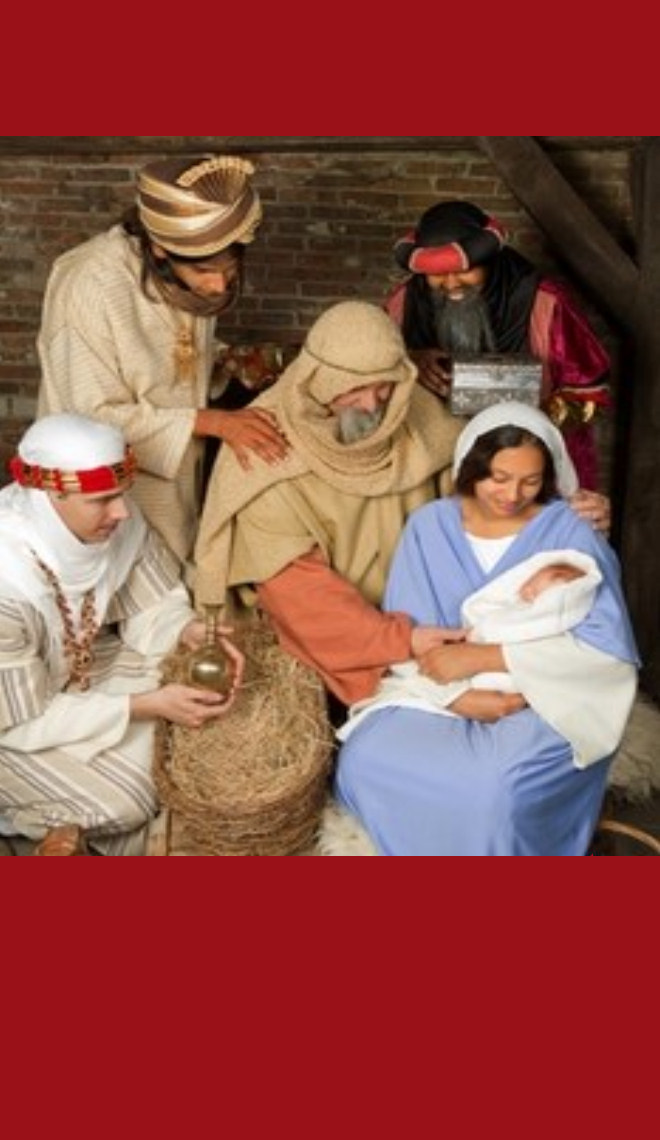 THÁNG 12/201701/12/2017 Chúa Sáu Mùa Thường Niên Năm I BÀI ĐỌC I: Đn 7, 2-14"Kìa có ai như con người ngự trên đám mây".Trích sách Tiên tri Đaniel.Trong một thị kiến ban đêm, tôi nhìn thấy có những ngọn gió từ bốn phương trời, làm dấy động biển cả. Có bốn con thú khổng lồ khác nhau từ biển đi lên. Con thứ nhất giống như con sư tử cái, mang hai cánh chim phượng: tôi nhìn nó mãi cho đến khi hai cánh nó bị nhổ đi, nó cất lên khỏi đất và đứng thẳng hai chân như con người, nó được ban tặng quả tim loài người.Con thú thứ hai giống như con gấu đứng một bên: trong miệng nó có ba hàng răng và người ta bảo nó rằng: "Mi hãy chỗi dậy ăn cho thật nhiều thịt". Kế đó, tôi nhìn xem, và đây, con thú thứ ba giống như con beo, trên mình nó có bốn cánh như con chim, và nó có bốn đầu, nó được ban tặng một thứ quyền năng.Sau đó, trong một thị kiến ban đêm, tôi thấy con thú thứ tư dữ tợn lạ lùng và mạnh mẽ: nó có nanh sắt to lớn, nó đang cắn nuốt nhai xé, và những gì còn sót lại thì nó lấy chân giày đạp; nó khác hẳn những con thú tôi đã trông thấy trước, nó có mười sừng. Tôi nhìn các sừng của nó, thì kìa một cái sừng nhỏ khác mọc lên giữa các sừng kia, ba trong số mười sừng trước bị nhổ ra trước mặt nó: trong chiếc sừng nhỏ có mắt như loài người và có miệng nói những lời trịnh trọng.Tôi chăm chú nhìn mãi cho đến khi đặt xong các toà, và vị Bô Lão lên ngự trên toà: áo Người trắng như tuyết, tóc trên đầu Người tinh tuyền như lông chiên, toà của Người như ngọn lửa, các bánh xe như lửa cháy. Trước mặt Người có con sông lửa cuộn chảy như thác. Có hằng ngàn kẻ phụng sự Người và muôn muôn vàn kẻ chầu chực Người. Người ngự toà xét xử và các quyển sách đã được mở ra. Tôi nhìn về phía có tiếng ầm ầm từ chiếc sừng ấy phát ra: Tôi thấy con thú đó bị giết, xác nó bị huỷ diệt và bị lửa đốt. Các con thú khác cũng bị tước đoạt hết quyền lực, và thời gian sinh sống của chúng đã được quy định từng thời kỳ này đến thời kỳ kia.Trong một thị kiến ban đêm, tôi ngắm nhìn, và đây tôi nhìn thấy Con Người đến trong đám mây trên trời, Ngài tiến đến vị Bô Lão, và người ta dẫn Ngài đến trước mặt vị Bô Lão. Vị này ban cho Ngài quyền năng, vinh dự và vương quốc. Tất cả các dân tộc, chi họ, và tiếng nói đều phụng sự Ngài: quyền năng của Ngài là quyền năng vĩnh cửu, không khi nào bị cất mất; vương quốc của Ngài không khi nào bị phá huỷ. Đó là lời Chúa.ĐÁP CA: Đn 3, 75. 76. 77. 78. 79. 80. 81A+B: Hãy ngợi khen và tán tạ Chúa tới muôn đời (c. 57b) .A) Chúc tụng Chúa đi, núi non và các ngọn đồi. Hãy ngợi khen và tán tạ Chúa tới muôn đờiB) Chúc tụng Chúa đi, cỏ hoa mọc cõi trần ai. Hãy ngợi khen và tán tạ Chúa tới muôn đờiA) Chúc tụng Chúa đi, những dòng suối nước. Hãy ngợi khen và tán tạ Chúa tới muôn đờiB) Chúc tụng Chúa đi, biển cả với sông ngòi. Hãy ngợi khen và tán tạ Chúa tới muôn đờiA) Chúc tụng Chúa đi, cá voi và muôn loài lội nước. Hãy ngợi khen và tán tạ Chúa tới muôn đờiB) Chúc tụng Chúa đi, hết mọi giống chim trời. Hãy ngợi khen và tán tạ Chúa tới muôn đờiA) Chúc tụng Chúa đi, mọi thú rừng và gia súc, Hãy ngợi khen và tán tạ Chúa tới muôn đờiALLELUIA:Kh 2, 10c -Chúa phán: "Ngươi hãy giữ lòng trung thành cho đến chết, thì Ta sẽ ban cho ngươi triều thiên sự sống". - Alleluia.PHÚC ÂM: Lc 21, 29-33"Khi các con xem thấy những sự đó xảy ra, thì hãy biết rằng nước Thiên Chúa đã gần đến".Tin Mừng Chúa Giêsu Kitô theo Thánh Luca.Khi ấy, Chúa Giêsu phán cùng các môn đệ thí dụ này rằng: "Các con hãy xem cây vả và mọi thứ cây cối. Khi chúng đâm chồi nảy lộc, thì các con biết rằng mùa hè đã gần đến. Cũng thế, khi các con xem thấy những sự đó xảy ra, thì hãy biết rằng nước Thiên Chúa đã gần đến. Thầy bảo thật các con, thế hệ này sẽ chẳng qua đi cho đến khi mọi sự ấy xảy đến. Trời đất sẽ qua đi; nhưng lời Thầy nói sẽ chẳng qua đâu". Đó là lời Chúa.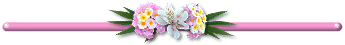 Lời Hay Ý Đẹp:* Khi một con người đầy ắp kiêu căng, thì thiên thần bản mệnh là đấng ở bên cạnh để khuyên nhủ họ quan tâm đến đường nẻo chính trực sẽ bỏ họ mà đi. Khi người ấy đã xúc phạm đến vị thiên thần và ngài đã bỏ họ mà đi rồi, thì một kẻ lạ (thần tối tăm) sẽ mon men đến gần, và từ đó, người ấy sẽ chẳng quan tâm đến đường nẻo chính trực nữa.Người khiêm nhượng không bao giờ hấp tấp, bộp chộp hoặc xôn xao. Họ chẳng bao giờ có những tư tưởng nóng nẩy hoặc thiếu nghiêm túc, nhưng luôn luôn điềm tĩnh. Không gì có thể làm cho họ kinh động, xao xuyến hoặc hoảng hốt, vì họ không sợ hãi cũng không thay đổi trong thử thách; không ngạc nhiên cũng không phởn chí trong vui tươi. Tất cả hoan lạc và niềm vui của họ gồm trong những gì đẹp lòng Thiên Chúa. (Thánh Isaak Syria) 02/12/2017Thứ Bảy Tuần XXXIV Mùa Thường Niên Năm lẻBÀI ĐỌC I: Đn 7, 15-27"Sẽ trao quốc gia và quyền hành cho dân thánh của Đấng Tối Cao".Trích sách Tiên tri Đaniel.Tôi là Đaniel, lòng tôi kinh khiếp, tôi run sợ vì những sự đã thấy, các thị kiến trong đầu óc tôi khiến tôi bối rối. Tôi tiến lại gần một vị hầu cận, hỏi người ý nghĩa thật về những sự đó. Người liền giải thích cho tôi và bảo rằng: "Bốn con thú to lớn đó là bốn quốc gia sẽ dấy lên trên địa cầu. Nhưng các thánh của Thiên Chúa Tối Cao sẽ lên ngôi và sẽ nắm giữ quốc gia đến muôn muôn ngàn đời".Sau đó, tôi muốn tìm hiểu cặn kẽ về con vật thứ tư, nó khác xa mọi con thú kia và rất dữ tợn: nanh móng nó bằng sắt, nó cắn nuốt nhai nghiến, và lấy chân giày đạp những gì còn sót lại. Tôi cũng muốn biết rõ về mười cái sừng trên đầu nó, và một cái sừng mới mọc lên, trước khi ba cái sừng kia bị nhổ đi: cái sừng mới mọc lên lại có mắt và miệng, nó nói lên những điều trọng đại, và nó lớn hơn các sừng khác. Tôi nhìn xem chiếc sừng ấy giao chiến với các thánh và nó toàn thắng, cho tới khi vị Bô Lão đến trao quyền xét xử cho các thánh của Đấng Cao Cả, tức là tới thời kỳ các thánh chiếm đoạt quốc gia.Người lại bảo như thế này: "Con vật thứ tư là quốc gia thứ tư trên địa cầu, nó rộng lớn hơn mọi quốc gia, thôn tính cả hoàn cầu và giày đạp phá huỷ địa cầu. Còn mười chiếc sừng là mười vua trong nước đó. Sau mười vua ấy, thì một vua khác dấy lên, có quyền thế hơn các vua trước, và đánh đổ được ba vua. Ông ta nói những lời phạm đến Đấng Chí Tôn, tàn sát các thánh của Đấng Tối Cao, ông tưởng mình có thể thay đổi cả thời gian và luật pháp, và người ta sẽ trao vào tay ông một thời kỳ, hai thời kỳ và nửa thời kỳ."Đoạn sẽ có phán quyết để truất phế, tiêu diệt và huỷ hoại ông ta cho tận tuyệt. Còn quốc gia, quyền hành và sự cao sang dưới các tầng trời, sẽ trao cho dân thánh của Đấng Tối Cao: nước Người là nước hằng hữu, mọi vua chúa sẽ suy phục vâng lời Người". Đó là lời Chúa.ĐÁP CA: Đn 3, 82. 83. 84. 85. 86. 87Đáp: Hãy ngợi khen và tán tạ Chúa tới muôn đời (c. 57b) .1) Hãy chúc tụng Chúa đi, con người ta hỡi. - Đáp.2) Chúc tụng Chúa đi, hỡi Israel. - Đáp.3) Chúc tụng Chúa đi, các thầy tư tế của Chúa. - Đáp.4) Chúc tụng Chúa đi, mọi người tôi tớ Chúa. - Đáp.5) Chúc tụng Chúa đi, thần hồn các vị hiền nhân. - Đáp.6) Chúc tụng Chúa đi, người thánh và lòng khiêm nhượng. - Đáp.ALLELUIA: Lc 21, 36Alleluia, alleluia! - Các con hãy tỉnh thức và cầu nguyện luôn, để có thể xứng đáng đứng vững trước mặt Con Người. - Alleluia.PHÚC ÂM: Lc 21, 34-36"Các con hãy tỉnh thức, để có thể thoát khỏi những việc sắp xảy đến".Tin Mừng Chúa Giêsu Kitô theo Thánh Luca.Khi ấy, Chúa Giêsu phán cùng các môn đệ rằng: "Các con hãy giữ mình, kẻo lòng các con ra nặng nề bởi chè chén say sưa và lo lắng việc đời, mà ngày đó thình lình đến với các con như chiếc lưới chụp xuống mọi người sống trên mặt đất. Vậy các con hãy tỉnh thức và cầu nguyện luôn, để có thể thoát khỏi những việc sắp xảy đến và đứng vững trước mặt Con Người!" Đó là lời Chúa.Lời Hay Ý Đẹp:* Nói chung, cho thân xác hơi nhiều của ăn một chút vẫn hơn là cho quá ít. (Thánh Philip Neri) 03/12/2017Chúa Nhật Tuần I Mùa Vọng Năm B1 Mùa VọngBÀI ĐỌC I: Is 63, 16b-17; 64, 1. 3b-8"Xin Chúa băng qua các tầng trời mà ngự xuống".Trích sách Tiên tri Isaia.Lạy Chúa, Chúa là Cha và là Đấng Cứu Chuộc chúng con: danh Chúa đã có từ muôn đời. Lạy Chúa, tại sao Chúa để chúng con đi lạc xa đường Chúa, và làm cho tâm hồn chúng con trở nên chai đá, không còn biết kính sợ Chúa nữa? Vì các tôi tớ Chúa, các chi tộc thừa hưởng gia nghiệp Chúa, xin hãy đoái nhìn lại.Xin Chúa băng qua các tầng trời mà ngự xuống: các núi đồi rung chuyển trước tôn nhan Chúa. Chúa đã ngự xuống và các núi đồi rung chuyển trước tôn nhan Chúa. Đó là việc từ xưa đến nay chưa từng có ai nghe thấy; lạy Chúa, không tai nào nghe thấy không mắt nào nhìn thấy một chúa nào khác ngoài Chúa đã dành những hồng ân cho những ai trông đợi Chúa. Chúa đã đón tiếp kẻ hân hoan thi hành công lý, và nhớ đến Chúa khi đi trong đường lối Chúa.Này Chúa thịnh nộ, vì chúng con đã phạm tội. Chúng con đã luôn luôn ở trong tình trạng tội lỗi, thì làm sao sẽ được cứu rỗi? Tất cả chúng con đều đầy vết nhơ, và công nghiệp chúng con đều như chiếc áo dơ bẩn.Và không còn ai kêu cầu thánh danh Chúa, không còn ai tỉnh thức để bám lấy Chúa. Chúa đã ẩn nấp không cho chúng con nhìn thấy nữa, và Chúa đã phó mặc chúng con cho quyền lực tội lỗi. Tuy nhiên, lạy Chúa, Chúa là Cha chúng con, chúng con là đất sét, còn Chúa là người thợ gốm, tất cả chúng con đều do tay Chúa làm nên. Đó là lời Chúa.ĐÁP CA: Tv 79, 2ac và 3b. 15-16. 18-19Đáp: Lạy Chúa là Thiên Chúa chúng con, xin cho chúng con được phục hồi, xin tỏ thiên nhan hiền từ Chúa ra, hầu cho chúng con được ơn cứu sống (c. 4) . 1) Lạy Đấng chăn dắt Israel, xin hãy lắng tai! Chúa ngự trên các Vệ Binh Thần, xin hiện ra trong sáng láng. Xin thức tỉnh quyền năng của Chúa, và ngự tới để cứu độ chúng con. - Đáp. 2) Lạy Chúa thiên binh, xin thương trở lại, tự trời cao xin nhìn coi và thăm viếng vườn nho này. Xin bảo vệ vườn nho mà tay hữu Ngài đã cấy, bảo vệ ngành nho mà Ngài đã củng cố cho mình. - Đáp 3) Xin Chúa ra tay bang trợ người ở bên tay hữu Chúa, con người mà Chúa đã củng cố cho mình. Chúng con sẽ không còn rời xa Chúa nữa, Chúa cho chúng con được sống, và chúng con ca tụng danh Ngài. - Đáp.BÀI ĐỌC II: 1 Cr 1, 3-9"Chúng ta mong chờ Đức Giêsu Kitô, Chúa chúng ta, tỏ mình ra"Trích thư thứ nhất của Thánh Phaolô Tông đồ gửi tín hữu Côrintô. Anh em thân mến, chúc cho anh em đầy ân sủng và bình an của Thiên Chúa là Cha chúng ta, và của Đức Giêsu Kitô. Tôi hằng cảm tạ Chúa thay cho anh em, vì ơn đã ban cho anh em trong Chúa Giêsu Kitô. Vì chưng, trong Ngài, anh em được tràn đầy mọi ơn: ơn ngôn ngữ và ơn hiểu biết, đúng như Chúa Kitô đã minh chứng nơi anh em, khiến anh em không còn thiếu ơn nào nữa trong khi mong chờ Đức Giêsu Kitô, Chúa chúng ta, tỏ mình ra. Cũng chính Ngài sẽ ban cho anh em bền vững đến cùng, không có gì đáng trách trong ngày Đức Giêsu Kitô, Chúa chúng ta, ngự đến. Thiên Chúa là Đấng Trung Tín, đã kêu mời anh em hiệp nhất với Con của Người, là Đức Giêsu Kitô, Chúa chúng ta. Đó là lời Chúa.ALLELUIA: Tv 84, 8Alleluia, alleluia! - Lạy Chúa, xin tỏ lòng từ bi Chúa cho chúng con, và ban ơn cứu rỗi cho chúng con. - Alleluia.PHÚC ÂM: Mc 13, 33-37"Các con hãy tỉnh thức, vì các con không biết lúc nào chủ nhà trở về".Tin Mừng Chúa Giêsu Kitô theo Thánh Marcô. Khi ấy, Chúa Giêsu phán cùng các môn đệ rằng: "Các con hãy coi chừng, hãy tỉnh thức và cầu nguyện, vì các con không biết lúc đó là lúc nào. Ví như người đi phương xa, để nhà cửa lại, trao quyền hành cho các đầy tớ, mỗi người một việc, và căn dặn người giữ cửa lo tỉnh thức. Vậy các con hãy tỉnh thức, vì các con không biết lúc nào chủ nhà trở về, hoặc là chiều tối, hoặc là nửa đêm, hoặc là lúc gà gáy, hay ban sáng, kẻo khi ông trở về thình lình, bắt gặp các con đang ngủ. Điều Ta bảo cho các con, thì Ta bảo cho tất cả mọi người là: Hãy tỉnh thức!" Đó là lời Chúa.Lời Hay Ý Đẹp:* Giả như biển cả là thực phẩm của tình yêu, thì không một ai, dù nam hay nữ, mà lại không đến và lao mình xuống đó, và nếu như đang sống xa biển, thì họ sẽ chẳng còn tưởng nghĩ gì khác ngoài việc muốn đến đó để được đắm mình trong biển. Tình yêu [Thiên Chúa] tràn đầy hoan lạc – nếu đem sánh với nó, bất kỳ niềm vui nào cũng đều kém cỏi. Nó làm cho con người giàu sang đến độ mọi sự khác đều trở nên thứ bần tiện. Nó làm cho con người nhẹ tâng đến mức hầu như không cảm thấy mặt đất dưới chân. Tâm hồn họ gắn chặt với thượng giới đến độ không còn cảm thấy sự trì trọng trần gian. Họ là con người tự do nhất bởi vì lúc nào cũng được thanh thản với Thiên Chúa. (Thánh Catherine Genoa) 04/12/2017Thứ Hai Tuần I Mùa Vọng Năm BBÀI ĐỌC I: Is 2, 1-5"Thiên Chúa quy tụ các dân tộc trong nước Người, để hưởng bình an đời đời".Trích sách Tiên tri Isaia.Điềm Isaia, con trai Amos, đã thấy về Giuđa và Giêrusalem. Điềm sẽ xảy ra trong những ngày sau hết, là núi nhà Chúa được xây đắp trên đỉnh các núi, và núi ấy sẽ cao hơn các đồi, và các dân nước sẽ đổ về đó. Nhiều dân tộc sẽ đến và nói rằng: "Hãy đến, chúng ta hãy lên núi Chúa và lên nhà Thiên Chúa của Giacóp. Người sẽ dạy chúng ta đường lối của Người, và chúng ta sẽ đi theo ý định của Người"; vì luật pháp sẽ ban ra từ Sion, và lời Chúa sẽ phát ra từ Giêrusalem. Người sẽ xét xử các dân ngoại và khiển trách nhiều dân tộc. Họ sẽ lấy gươm mà rèn nên lưỡi cày, lấy giáo rèn nên lưỡi liềm. Nước này không còn tuốt gươm ra đánh nước kia nữa; người ta cũng sẽ không còn thao luyện để chiến đấu nữa. Hỡi nhà Giacóp, hãy đến, và chúng ta hãy bước đi trong ánh sáng của Chúa. - Đó là lời Chúa.Hoặc đọc: Is 4, 2-6"Những kẻ được giải phóng sẽ nhảy mừng".Trích sách Tiên tri Isaia.Ngày ấy, dòng dõi Chúa sẽ trở nên huy hoàng vinh quang, hoa màu trên đất sẽ dồi dào, và số người trong dân Isarel được giải phóng sẽ nhảy mừng. Những ai còn sót lại ở Sion và còn sống sót ở Giêrusalem sẽ được gọi là thánh, tất cả những ai sẽ được ghi tên để sống trọn đời ở Giêrusalem. Khi Chúa đã dùng thần trí thẩm xét và thiêu đốt mà tẩy bỏ những tồi bại của các thiếu nữ Sion, và đã tẩy rửa Giêrusalem cho sạch những vết máu, thì lúc đó Chúa sẽ đến trên khắp miền núi Sion và những nơi kêu cầu Người, như đám mây ban ngày và như cột khói hoặc như ánh lửa sáng rực ban đêm, vì trên tất cả, vinh quang Thiên Chúa sẽ là một phương du và là một lều vải để che khỏi sức nóng ban ngày, để làm nơi an toàn trú ẩn khỏi giông tố và mưa sa. Đó là lời Chúa.ĐÁP CA: Tv 121, 1-2. 3-4a. 4b-5. 6-7. 8-9Đáp: Tôi vui mừng khi người ta nói với tôi: "Chúng ta sẽ tiến vào nhà Chúa"(c. 1) .1) Tôi vui mừng khi người ta nói với tôi: "Chúng ta sẽ tiến vào nhà Chúa". Hỡi Giêrusalem, chân chúng tôi đang đứng nơi cửa thành rồi. - Đáp.2) Giêrusalem được kiến thiết như thành trì, được cấu tạo kiên cố trong toàn thể. Nơi đây các bộ lạc, các bộ lạc của Chúa tiến lên. - Đáp.3) Theo luật pháp của Israel, để ngợi khen danh Chúa. Tại đây đã đặt ngai toà thẩm phán, ngai toà của nhà Đavít. - Đáp. 4) Hãy nguyện cầu cho Giêrusalem được thanh bình, nguyện cho những kẻ yêu mến ngươi được an ninh. Nguyện cho trong thành luỹ được bình an, và trong các lâu đài của ngươi yên ổn. - Đáp.5) Vì anh em và bằng hữu của tôi, tôi nguyện chúc: bình an cho ngươi! Vì nhà Chúa là Thiên Chúa chúng ta, tôi khẩn cầu cho ngươi những điều thiện hảo. - Đáp.ALLELUIA: x. Tv 79, 4Alleluia, alleluia! - Lạy Chúa là Thiên Chúa chúng con, xin đoái nhìn chúng con, xin tỏ nhan thánh Chúa, thì chúng con sẽ được rỗi. - Alleluia.PHÚC ÂM: Mt 8, 5-11"Nhiều người từ phương đông và phương tây sẽ đến trong nước trời".Tin Mừng Chúa Giêsu Kitô theo Thánh Matthêu.Khi ấy, Chúa Giêsu vào thành Capharnaum, thì có một viên đại đội trưởng đến thưa Chúa rằng: "Lạy Thầy, thằng nhỏ nhà tôi đau nằm ở nhà, nó bị tê liệt và đau đớn lắm!" Chúa Giêsu phán bảo ông rằng: "Tôi sẽ đến chữa nó". Nhưng viên đại đội trưởng thưa Người rằng: "Lạy Thầy, tôi không đáng được Thầy vào dưới mái nhà tôi, nhưng xin Thầy chỉ phán một lời, thì thằng nhỏ của tôi sẽ lành mạnh. Vì chưng, cũng như tôi chỉ là người ở dưới quyền, nhưng tôi cũng có những người lính thuộc hạ, tôi bảo người này đi thì anh đi; tôi bảo người kia đến thì anh đến; tôi bảo gia nhân làm cái này thì nó làm!" Nghe vậy, Chúa Giêsu ngạc nhiên và nói với những kẻ theo Người: "Quả thật, Ta bảo các ngươi, Ta không thấy một lòng tin mạnh mẽ như vậy trong Israel. Ta cũng nói cho các ngươi biết rằng: nhiều người từ phương đông và phương tây sẽ đến dự tiệc cùng Abraham, Isaac và Giacóp trong nước trời. Còn con cái trong nước sẽ bị vứt vào nơi tối tăm bên ngoài, ở đó sẽ phải khóc lóc nghiến răng". Đó là lời Chúa.Lời Hay Ý Đẹp:* Về ngôi trường truyền giáo dành cho người da đỏ tại Canada:Những người đến ghé thăm chúng tôi không thể hiểu vì sao chúng tôi lại có thể ôm ẵm những đứa trẻ mồ côi chỉ được phủ bọc bằng những mảnh giẻ tơi tả này. Đối với tất cả chúng tôi, đó là một hạnh phúc khôn tả… Tôi ấp ủ tất cả các chúng trong trái tim tôi, và bằng những lời cầu nguyện, một cách hiền từ, tôi cố gắng hết sức để giành lấy chúng về cho thiên đàng.Tôi có một khát vọng rất mãnh liệt đối với nhiều linh hồn chưa thuộc về Giáo Hội và rất nhiều linh hồn khác, tuy đã thuộc về Giáo Hội nhưng không sống trong tình trạng ơn thánh, được thành tâm trở về. Có vậy mới thỏa nguyện được ước vọng của Đấng đã vì họ mà hiến thân với một tình yêu lớn lao và muốn trở nên thiên đàng hạnh phúc cho họ ngay ở đời này, để trên thiên đàng mai sau, càng trở nên sung mãn và hoàn hảo hơn nữa. (Chân phúc Marie Nhập Thể) 05/12/2017Thứ Ba Tuần I Mùa Vọng Năm CBÀI ĐỌC I: Is 11, 1-10"Chúa lấy đức công bình mà xét xử người nghèo khó".Trích sách Tiên tri Isaia.Ngày ấy, từ gốc Giêsê sẽ đâm ra một chồi, và cũng từ gốc ấy sẽ đơm lên một bông hoa. Trên bông hoa ấy, thần linh của Thiên Chúa sẽ ngự xuống, tức thần khôn ngoan và thông suốt, thần chỉ dẫn và sức mạnh, thần hiểu biết và đạo đức, và thần ấy sẽ làm cho Ngài biết kính sợ Thiên Chúa. Ngài không xét đoán theo như mắt thấy, cũng không lên án theo điều tai nghe, nhưng Ngài sẽ lấy đức công bình mà xét xử những người nghèo khó, và lấy lòng chính trực mà bênh đỡ kẻ hiền lành trong xứ sở. Ngài sẽ dùng lời như gậy đánh người áp chế, và sẽ dùng tiếng nói giết chết kẻ hung ác. Ngài lấy đức công bình làm dây thắt lưng và lấy sự trung tín làm đai lưng. Sói sống chung với chiên con; beo nằm chung với dê; bò con, sư tử và chiên sẽ ở chung với nhau; con trẻ sẽ dẫn dắt các thú ấy. Bò (cái) và gấu (cái) sẽ ăn chung một nơi, các con của chúng nằm nghỉ chung với nhau; sư tử cũng như bò đều ăn cỏ khô. Trẻ con còn măng sữa sẽ vui đùa kề hang rắn lục, và trẻ con vừa thôi bú sẽ thọc tay vào hang rắn độc. Các thú dữ ấy không làm hại ai, không giết chết người nào khắp núi thánh của Ta. Bởi vì thế gian sẽ đầy dẫy sự hiểu biết Chúa, như nước tràn đầy đại dương. Ngày ấy gốc Giêsê đứng lên như cờ hiệu cho muôn dân. Các dân sẽ khẩn cầu Ngài, và mộ Ngài sẽ được vinh quang. Đó là lời Chúa.ĐÁP CA: Tv 71, 2. 7-8. 12-13. 17Đáp: Sự công chính và nền hoà bình viên mãn sẽ triển nở trong triều đại người (c. 7) .1) Lạy Chúa, xin ban quyền xét đoán khôn ngoan cho đức vua, và ban sự công chính cho hoàng tử, để người đoán xét dân Chúa cách công minh, và phân xử người nghèo khó cách chính trực. - Đáp.2) Sự công chính và nền hoà bình viên mãn / sẽ triển nở trong triều đại người / cho tới khi mặt trăng không còn chiếu sáng.Và người sẽ thống trị từ biển nọ đến biển kia, từ sông cái đến tận cùng trái đất. - Đáp.3) Vì người sẽ giải thoát kẻ nghèo khó khỏi tay kẻ quyền thế, và sẽ cứu người bất hạnh không ai giúp đỡ. Người sẽ thương xót kẻ yếu đuối và người thiếu thốn, và cứu thoát mạng sống người cùng khổ. - Đáp.4) Chúc tụng danh người đến muôn đời, danh người còn tồn tại lâu dài như mặt trời. Vì người, các chi họ đất hứa sẽ được chúc phúc, và các dân nước sẽ ca khen người. - Đáp.ALLELUIA: Tv 84, 8Alleluia, alleluia! - Lạy Chúa, xin tỏ lòng từ bi Chúa cho chúng con, và ban ơn cứu rỗi cho chúng con. - Alleluia.PHÚC ÂM: Lc 10, 21-24"Chúa Giêsu đầy hoan lạc trong Chúa Thánh Thần".Tin Mừng Chúa Giêsu Kitô theo Thánh Luca.Khi ấy, Chúa Giêsu đầy hoan lạc trong Chúa Thánh Thần, Người nói: "Lạy Cha là Chúa trời đất, Con xưng tụng Cha vì đã giấu không cho những người thông thái khôn ngoan biết những điều này, nhưng đã tỏ cho những kẻ đơn sơ. Vâng lạy Cha, đó là ý Cha đã muốn thế. Cha Ta đã trao cho Ta mọi sự. Không ai biết Chúa Con là ai, ngoài Chúa Cha; cũng không ai biết Chúa Cha là Đấng nào, ngoài Chúa Con và những người được Chúa Con muốn tỏ cho biết!"Rồi Chúa Giêsu quay lại phía các môn đệ và phán: "Hạnh phúc cho những con mắt được xem thấy điều các con xem thấy; vì chưng Ta bảo các con: có nhiều tiên tri và vua chúa đã muốn xem thấy những điều các con thấy, mà chẳng được thấy, muốn nghe những điều các con nghe, mà đã chẳng được nghe". Đó là lời Chúa.06/12/2017Thứ Tư Tuần I Mùa Vọng Năm BBÀI ĐỌC I: Is 25, 6-10a"Chúa mời đến dự tiệc của Người và lau sạch nước mắt trên mọi khuôn mặt".Trích sách Tiên tri Isaia.Ngày ấy, Chúa các đạo binh sẽ thết tất cả các dân trên núi này một bữa tiệc đầy thịt rượu, thịt thì béo, rượu thì ngon. Trên núi này, Người sẽ cất khăn tang bao trùm muôn dân, và tấm khăn liệm trải trên mọi nước. Người tiêu diệt sự chết đến muôn đời. Thiên Chúa sẽ lau sạch nước mắt trên mọi khuôn mặt, và cất bỏ khỏi toàn mặt đất sự tủi hổ của dân Người, vì Người đã phán. Ngày đó, người ta sẽ nói: Này đây Chúa chúng ta, chúng ta đã chờ đợi Người, và Người sẽ cứu chúng ta. Đây là Chúa, nơi Người, chúng ta đã tin tưởng, chúng ta hãy hân hoan và vui mừng vì ơn Người cứu độ, vì Chúa sẽ đặt tay của Người trên núi này. Đó là lời Chúa.ĐÁP CA: Tv 22, 1-3a. 3b-4. 5. 6Đáp: Trong nhà Chúa, tôi sẽ định cư cho tới thời gian rất ư lâu dài (c. 6cd) .1) Chúa chăn nuôi tôi, tôi chẳng thiếu thốn chi; trên đồng cỏ xanh rì Người thả tôi nằm nghỉ. Tới nguồn nước, chỗ nghỉ ngơi, Người hướng dẫn tôi; tâm hồn tôi, Người lo bồi dưỡng. - Đáp.2) Người dẫn tôi qua những con đường đoan chính, sở dĩ vì uy danh Người. (Lạy Chúa) , dù bước đi trong thung lũng tối, con không lo mắc nạn, vì Chúa ở cùng con. Cây roi và cái gậy của Ngài, đó là điều an ủi lòng con. - Đáp.3) Chúa dọn ra cho con mâm cỗ, ngay trước mặt những kẻ đối phương; đầu con thì Chúa xức dầu thơm, chén rượu con đầy tràn chan chứa. - Đáp.4) Lòng nhân từ và ân sủng Chúa theo tôi hết mọi ngày trong đời sống; và trong nhà Chúa, tôi sẽ định cư cho tới thời gian rất ư lâu dài. - Đáp.ALLELUIA: Is 33, 32Alleluia, alleluia! - Chúa là Đấng xét xử, là Đấng ban luật và là Vua chúng ta: Chính Người sẽ cứu độ chúng ta. - Alleluia.PHÚC ÂM: Mt 15, 29-37"Chúa Giêsu chữa nhiều người và hoá bánh ra nhiều".Tin Mừng Chúa Giêsu Kitô theo Thánh Matthêu.Khi ấy, Chúa Giêsu đến gần biển Galilêa, và Người lên ngồi trên núi; dân chúng lũ lượt đến cùng Người, đem theo kẻ câm, mù, què, liệt và nhiều người khác, và đặt họ dưới chân Người. Người đã chữa lành họ. Dân chúng kinh ngạc nhìn thấy kẻ câm nói được, người què bước đi, người đui lại thấy, và họ tôn vinh Thiên Chúa Israel.Còn Chúa Giêsu kêu gọi các môn đệ mà phán: "Ta thương xót đoàn lũ này, vì đã ba ngày, họ ở lại với Ta, nhưng không có gì ăn. Ta không muốn cho họ về bụng đói, sợ họ té xỉu dọc đàng". Các môn đệ thưa Người: "Chúng con lấy đâu đủ bánh trong hoang địa này mà cho ngần ấy dân chúng ăn no?" Chúa Giêsu nói với họ: "Các con có bao nhiêu chiếc bánh?" Họ thưa: "Có bảy chiếc, và ít con cá nhỏ". Người truyền dân chúng ngồi xuống đất. Người cầm lấy bảy chiếc bánh và mấy con cá, tạ ơn, bẻ ra và trao cho các môn đệ, các môn đệ đem cho dân chúng. Tất cả đều ăn no, và mảnh vụn còn lại người ta thu lượm được bảy thúng đầy. ĐSố người đã ăn lên tới bốn ngàn, không kẻ đàn bà con nít. Sau khi giải tán dân chúng, Người bước lên thuyền và đến địa phận Magađan. Đó là lời Chúa.Lời Hay Ý Đẹp:* Lúc cuối đời, chúng ta sẽ bị phán xét về đức ái. (Thánh Gioan Thánh Giá) 07/12/2017Thứ Năm Tuần I Mùa Vọng Năm ABÀI ĐỌC I: Is 26, 1-6"Dân công chính biết giữ sự trung tín, hãy tiến vào".Trích sách Tiên tri Isaia.Ngày ấy, trong đất Giuđa, người ta hát khúc ca này: Sion là thành trì kiên cố của chúng ta, có tường thành và hào luỹ che chở, hãy mở cửa, và dân công chính biết giữ sự trung tín, hãy tiến vào. Sự sai lầm cũ đã qua đi, Chúa sẽ bảo tồn sự hoà bình. Sự hoà bình, vì chúng ta trông cậy nơi Chúa.Hãy trông cậy Chúa đến muôn đời, trông cậy Chúa, Đấng quyền năng mãi mãi. Vì Người triệt hạ dân ở nơi cao, và hạ thấp những thành trì danh tiếng, Người hạ nó sát đất, chà đạp nó thấu bụi tro. Bàn chân người nghèo khó bước đi, và kẻ bần cùng sẽ đạp trên nó. Đó là lời Chúa.ĐÁP CA: Tv 117, 1 và 8-9. 19-21. 25-27aĐáp: Chúc tụng Đấng nhân danh Chúa mà đến! (c. 26a) Hoặc đọc: Alleluia!1) Hãy cảm tạ Chúa, vì Chúa hảo tâm, vì đức từ bi của Người muôn thuở. Tìm đến nương tựa Chúa thì tốt hơn nương tựa ở loài người; tìm đến nương tựa Chúa thì tốt hơn nương tựa những bậc quân vương. - Đáp.2) Xin mở cho tôi các cửa công minh, để tôi vào và cảm tạ ơn Chúa. Đây là ngọ môn của Chúa, những người hiền đức qua đó tiến vào. Tôi cảm tạ Chúa vì Chúa đã nghe tôi,và đã trở nên Đấng cứu độ tôi. - Đáp.3) Thân lạy Chúa, xin gia ơn cứu độ; thân lạy Chúa, xin ban cho đời sống phồn vinh. Chúc tụng Đấng nhân danh Chúa mà đến, từ nhà Chúa, chúng tôi cầu phúc cho chư vị. Chúa là Thiên Chúa và đã soi sáng chúng tôi. - Đáp.ALLELUIA: Is 40, 9-10Alleluia, alleluia! - Hỡi người giảng tin mừng, hãy mạnh dạn cất lớn tiếng: Này Chúa là Thiên Chúa sẽ đến trong sức mạnh. - Alleluia.PHÚC ÂM: Mt 7, 21. 24-27"Ai thực hiện ý Chúa Cha, sẽ được vào nước trời".Tin Mừng Chúa Giêsu Kitô theo Thánh Matthêu.Khi ấy, Chúa Giêsu phán cùng các môn đệ rằng: "Không phải tất cả những ai nói với Ta, 'Lạy Chúa, lạy Chúa!', là được vào nước trời, nhưng chỉ có người thực hiện ý Cha Ta ở trên trời, kẻ ấy mới được vào nước trời."Vậy ai nghe những lời Ta nói đây và đem ra thực hành, thì giống như người khôn ngoan, đã xây nhà mình trên đá; mưa có đổ xuống, nước có tràn vào, gió bão có thổi đến và lùa vào nhà đó, nhà vẫn không sập, vì nhà ấy được xây trên nền đá. Và hễ ai nghe những lời Ta nói đây mà không đem ra thực hành, thì giống như người ngu đần, xây nhà mình trên cát, khi mưa sa nước lũ, gió thổi và lùa vào nhà đó, nhà sẽ sập và sẽ trở nên đống hoang tàn". Đó là lời Chúa.Lời Hay Ý Đẹp:* Lạy Chúa Chúa Giêsu của con! Đấng Tình Yêu không được các thụ tạo nhận biết và yêu mến. Giả như con có một giọng nói đủ to và đủ mạnh để khắp nơi trên trần gian có thể nghe được, thì con sẽ gào thật lớn để cho mọi người nhận biết, yêu mến và tôn vinh Tình Yêu này như một sự thiện độc nhất khôn lường. (Thánh Mary Magdalene dei Paoãi) 08/12/2017Thứ Sáu Mùa Vọng Năm BĐức Mẹ Vô NhiễmBÀI ĐỌC I: St 3, 9-15. 20"Ta sẽ đặt mối thù nghịch giữa miêu duệ mi và miêu duệ người phụ nữ". Trích sách Sáng Thế.Thiên Chúa đã gọi Ađam và phán bảo ông rằng: "Ngươi đang ở đâu?" Ông đã thưa: "Con nghe thấy tiếng Ngài trong vườn địa đàng, nhưng con sợ hãi, vì con trần truồng và con đang ẩn núp".Chúa phán bảo ông rằng: "Ai đã chỉ cho ngươi biết rằng ngươi trần truồng, há chẳng phải tại ngươi đã ăn trái cây mà Ta cấm ngươi không được ăn ư?" Ađam thưa lại: "Người phụ nữ Chúa đã cho làm bạn với con, chính nàng đã cho con trái cây và con đã ăn".Và Thiên Chúa phán bảo người phụ nữ rằng: "Tại sao ngươi đã làm điều đó?" Người phụ nữ thưa: "Con rắn đã lừa dối con và con đã ăn".Thiên Chúa phán bảo con rắn: "Bởi mi đã làm điều đó, mi sẽ vô phúc ở giữa mọi sinh vật và mọi muông thú địa cầu; mi sẽ bò đi bằng bụng, và mi sẽ ăn bùn đất mọi ngày trong đời mi. Ta sẽ đặt mối thù nghịch giữa mi và người phụ nữ, giữa miêu duệ mi và miêu duệ người đó, người miêu duệ đó sẽ đạp nát đầu mi, còn mi thì sẽ rình cắn gót chân người". Và Ađam đã gọi tên vợ mình là Evà: vì lẽ bà là mẹ của chúng sinh. Đó là lời Chúa.ĐÁP CA: Tv 97, 1. 2-3ab. 3cd-4Đáp: Hãy ca tụng Chúa một bài ca mới, vì Người đã làm nên những điều huyền diệu (c. 1a) .1) Hãy ca tụng Chúa một bài ca mới, vì Người đã làm nên những điều huyền diệu. Tay hữu Người đã tạo cho Người cuộc chiến thắng, cùng với cánh tay thánh thiện của Người. - Đáp.2) Chúa đã công bố ơn cứu độ của Người, trước mặt chư dân Người tỏ rõ đức công minh. Người đã nhớ lại lòng nhân hậu và trung thành để sủng ái nhà Israel. - Đáp.3) Khắp cùng bờ cõi trái đất, đã nhìn thấy ơn cứu độ của Thiên Chúa chúng ta. Toàn thể địa cầu, hãy reo mừng Chúa, hãy hoan hỉ mừng vui, và đàn ca. - Đáp.BÀI ĐỌC II: Ep 1, 3-6. 11-12"Từ trước khi tạo thành vũ trụ, Thiên Chúa đã kén chọn chúng ta trong Đức Kitô".Trích thư Thánh Phaolô Tông đồ gửi tín hữu Êphêxô.Anh em thân mến, chúc tụng Thiên Chúa và là Cha của Chúa Giêsu Kitô, Chúa chúng ta: Người đã chúc phúc cho chúng ta bằng mọi phúc lộc thiêng liêng ở trên trời trong Đức Kitô. Bởi Người đã kén chọn chúng ta trong Đức Kitô từ trước khi tạo thành vũ trụ, hầu cho chúng ta được thánh thiện và tinh tuyền trước mặt Người. Trong tình thương, Người đã tiền định cho chúng ta được làm dưỡng tử đối với Người, qua Đức Giêsu Kitô, theo như ý Người sở định, cho được ca ngợi vinh quang ân sủng của Người, ân sủng mà Người ban tặng chúng ta trong Con yêu quý của Người.Cũng trong Đức Kitô, chúng ta đã được chọn trước làm phần gia nghiệp, chiếu theo chương trình tiền định của Đấng tác thành mọi sự theo như ý Mình sở định, hầu cho chúng ta ca tụng vinh quang Người, chúng ta là những người đã đặt niềm hy vọng trước trong Đức Kitô. Đó là lời Chúa.ALLELUIA:Alleluia, alleluia! - Kính chào Trinh Nữ Maria đầy ơn phúc, Thiên Chúa ở cùng Trinh Nữ, Trinh Nữ có phúc hơn các người nữ. - Alleluia.PHÚC ÂM: Lc 1, 26-38"Chào Trinh Nữ đầy ân sủng, Chúa ở cùng Trinh Nữ".Tin Mừng Chúa Giêsu Kitô theo Thánh Luca.Khi ấy, thiên thần Gabriel được Chúa sai đến một thành xứ Galilêa, tên là Nagiarét, đến với một trinh nữ đã đính hôn với một người tên là Giuse, thuộc chi họ Đavít, trinh nữ ấy tên là Maria. Thiên thần vào nhà trinh nữ và chào rằng: "Kính chào trinh nữ đầy ơn phúc, Thiên Chúa ở cùng trinh nữ, trinh nữ có phúc hơn các người nữ". Nghe lời đó, trinh nữ bối rối và tự hỏi lời chào đó có ý nghĩa gì. Thiên thần liền thưa: "Maria đừng sợ, vì đã được ơn nghĩa với Chúa. Này trinh nữ sẽ thụ thai, hạ sinh một Con trai và đặt tên là Giêsu. Người sẽ nên cao trọng và được gọi là Con Đấng Tối Cao. Thiên Chúa sẽ ban cho Người ngôi báu Đavít tổ phụ Người. Người sẽ cai trị đời đời trong nhà Giacóp và triều đại Người sẽ vô tận!"Nhưng Maria liền thưa với Thiên Thần: "Việc đó xảy đến thế nào được, vì tôi không biết đến người nam?" Thiên thần thưa: "Chúa Thánh Thần sẽ đến với trinh nữ và uy quyền Đấng Tối Cao sẽ bao trùm trinh nữ. Vì thế Đấng trinh nữ sinh ra sẽ là Đấng Thánh và được gọi là Con Thiên Chúa. Và này, Isave chị họ trinh nữ cũng đã thụ thai con trai trong lúc tuổi già và nay đã mang thai được sáu tháng, người mà thiên hạ gọi là son sẻ; vì không có việc gì mà Chúa không làm được". Maria liền thưa: "Này tôi là tôi tớ Chúa, tôi xin vâng như lời Thiên thần truyền". Và Thiên Thần cáo biệt trinh nữ. Đó là lời Chúa.Lời Hay Ý Đẹp: * Tình thân là một tình yêu dịu dàng, lặng lẽ, giới hạn; trong khi tình yêu là một tình thân đạt đến chỗ hoan lạc và ngất ngây, không biết đến giới hạn và chỉ sống được ở mức thái quá…. Sự khắc khoải cực độ là đặc tính đích thực của tình yêu…. Tình yêu ghét trì hoãn, không gì có thể kiềm giữ được nó. Nó gạt phăng mọi ngãng trở, vượt thắng mọi gian nan chỉ trong một giây phút. Không gì là không thể, không gì là quá khó. (Chân phúc Claude de la Colombierè) 09/12/2017Thứ Bảy Tuần I Mùa Vọng Năm BBÀI ĐỌC I: Is 30, 19-21. 23-26"Người động lòng thương ngươi, lắng nghe lời ngươi kêu xin".Trích sách Tiên tri Isaia.Đây Chúa là Thiên Chúa, Đấng Thánh của Israel phán: Dân Sion sẽ được ở Giêrusalem. Ngươi sẽ chẳng còn than van khóc lóc; Chúa động lòng thương ngươi, và khi vừa nghe tiếng ngươi kêu, Người liền đáp lại lời ngươi. Chúa sẽ cho ngươi chút bánh đau thương, ít nước khốn cùng. Nhưng Đấng dạy dỗ ngươi sẽ không lìa bỏ ngươi, mắt ngươi sẽ trông nhìn Đấng giáo huấn ngươi, và tai ngươi sẽ nghe tiếng Đấng từ sau lưng bảo rằng: "Đây là đường, hãy bước đi theo đó, đừng rẽ bên mặt, đừng quẹo bên trái". Sẽ ban mưa xuống cho hạt giống của ngươi, bất cứ trên đất nào ngươi đã gieo vãi. Bánh thổ sản sẽ rất dồi dào và thơm ngon. Ngày ấy, chiên được chăn thả trên lãnh địa rộng lớn của ngươi. Bò lừa cày ruộng ngươi được ăn rơm có muối, đã được rê sạch. Trong ngày tru diệt muôn người, khi thành quách đổ nhào, sẽ có giòng suối chảy trên đồi cao núi thẳm. Ngày Chúa băng bó thương tích của dân Người, và chữa lành da bầm thịt giập; mặt trăng sẽ sáng chói như mặt trời, mặt trời sẽ bảy lần chói sáng hơn, như ánh sáng bảy ngày. Đó là lời Chúa.ĐÁP CA: Tv 146, 1-2. 3-4. 5-6Đáp: Phúc cho tất cả những ai mong đợi Chúa (Is 30, 18) .Hoặc đọc: Alleluia.1) Hãy ngợi khen Chúa vì Người hảo tâm; hãy ca mừng Thiên Chúa chúng ta, vì Người êm ái, thực Người rất đáng ngợi khen. Chúa xây dựng lại Giêrusalem, tập họp con cái Israel phân tán. - Đáp.2) Chính Người chữa những kẻ giập nát tâm can, và băng bó vết thương của lòng họ. Người ấn định con số các ngôi sao, và gọi đích danh từng ngôi một. - Đáp.3) Chúa chúng ta cao cả và mãnh liệt quyền năng, sự khôn ngoan của Người thực là vô lượng. Chúa nâng cao những kẻ khiêm cung, Người đè bẹp đứa ác nhân xuống tận đất. - Đáp.ALLELUIA: Is 55, 6Alleluia, alleluia! - Hãy tìm kiếm Chúa khi còn gặp được Người; hãy kêu xin Người lúc Người còn gần các ngươi. - Alleluia.PHÚC ÂM: Mt 9, 35 - 10, 1. 6-8"Thấy đoàn lũ dân chúng, Người động lòng xót thương họ".Tin Mừng Chúa Giêsu Kitô theo Thánh Matthêu.Khi ấy, Chúa Giêsu đi rảo khắp các thành phố làng mạc, dạy dỗ trong các hội đường, rao giảng Tin Mừng Nước Trời, và chữa lành mọi bệnh hoạn tật nguyền. Thấy đoàn lũ dân chúng, Người động lòng xót thương họ, vì họ tất tưởi bơ vơ như những con chiên không có người chăn, Người liền bảo môn đệ rằng: "Lúa chín đầy đồng, mà thợ gặt thì ít. Các con hãy xin chủ ruộng sai thợ đi gặt lúa".Và Người triệu tập mười hai môn đệ, ban cho họ quyền năng trên các thần ô uế, để họ xua đuổi chúng, và chữa lành mọi bệnh hoạn tật nguyền. Người bảo: "Các con hãy đi đến cùng chiên lạc của nhà Israel trước đã, và rao giảng rằng: Nước Trời đã đến gần. Hãy chữa lành người liệt, phục sinh kẻ chết, chữa lành người phung, và xua trừ ma quỷ. Các con đã lãnh nhận nhưng không, thì hãy cho nhưng không". Đó là lời Chúa.Lời Hay Ý Đẹp:* Bí tích Thánh Thể là Chúa Kitô trở nên hữu hình. Bệnh nhân nghèo hèn cũng là Chúa Kitô trở nên hữu hình. (Thánh Gerald Majella) 10/12/2017Chúa Nhật Tuần II Mùa Vọng Năm B2 Mùa VọngBÀI ĐỌC I: Is 40, 1-5. 9-11"Hãy dọn đường Chúa".Trích sách Tiên tri Isaia.Chúa ngươi phán: Hỡi dân Ta, hãy an tâm, hãy an tâm! Hãy nói với Giêrusalem, và kêu gọi rằng: Thời nô lệ đã chấm dứt, tội lỗi đã được ân xá, Chúa đã ban ơn nhiều gấp hai lần tội lỗi.Và có tiếng kêu trong hoang địa rằng: "Hãy dọn đường Chúa, hãy sửa đường Chúa chúng ta trong hoang địa cho ngay thẳng. Hãy lấp mọi hố sâu và hãy bạt mọi núi đồi; con đường cong queo hãy làm cho ngay thẳng, con đường gồ ghề hãy san cho bằng. Và vinh hiển Chúa sẽ xuất hiện, mọi người sẽ được thấy vinh quang Thiên Chúa, vì Ngài đã phán.Hỡi ngươi là kẻ đưa tin mừng cho Sion, hãy trèo lên núi cao. Hỡi ngươi là kẻ đưa tin mừng cho Giêrusalem, hãy mạnh dạn cất tiếng. Hãy cất tiếng cao, đừng sợ! Hãy nói cho các dân thành thuộc chi họ Giuđa rằng: Đây Thiên Chúa các ngươi, đây Chúa là Thiên Chúa các ngươi sẽ đến trong quyền lực; cánh tay Người sẽ thống trị. Người mang theo những phần thưởng chiến thắng và đưa đi trước những chiến lợi phẩm. Người chăn dắt đoàn chiên Người như mục tử. Người ẵm chiên con trên cánh tay, ôm ấp chúng vào lòng, và nhẹ tay dẫn dắt những chiên mẹ. Đó là lời Chúa.ĐÁP CA: Tv 84, 9ab-10. 11-12. 13-14Đáp: Lạy Chúa, xin tỏ lòng từ bi Chúa cho chúng con, và ban ơn cứu rỗi cho chúng con (c. 8) .1) Tôi sẽ nghe Chúa là Thiên Chúa của tôi phán bảo điều chi? Chắc hẳn Người sẽ phán bảo về sự bình an. Vâng, ơn cứu độ Chúa gần đến cho những ai tôn sợ Chúa, để vinh quang Chúa ngự trị trong đất nước chúng tôi. - Đáp.2) Lòng nhân hậu và trung thành gặp gỡ nhau; đức công minh và sự bình an hôn nhau âu yếm. Từ mặt đất, đức trung thành sẽ nở ra, và đức công minh tự trời nhìn xuống. - Đáp.3) Vâng, Chúa sẽ ban cho mọi điều thiện hảo, và đất nước chúng tôi sẽ sinh bông trái. Đức công minh sẽ đi trước thiên nhan Chúa, và ơn cứu độ theo sau lốt bước của Người. - Đáp.BÀI ĐỌC II: 2 Pr 3, 8-14"Chúng ta mong đợi trời mới đất mới".Trích thơ thứ hai của Thánh Phêrô Tông đồ.Anh em thân mến, có một điều anh em không thể không biết là một ngày đối với Chúa như ngàn năm, và ngàn năm như một ngày. Không phải Chúa chậm trễ thi hành lời hứa của Người, như có vài người lầm tưởng, nhưng vì anh em, Người hành động nhẫn nại, Người không muốn ai phải hư mất, nhưng muốn mọi người ăn năn sám hối. Ngày của Chúa sẽ đến như kẻ trộm. Trong ngày đó, các tầng trời qua đi trong những tiếng rung chuyển mạnh, ngũ hành đều cháy tiêu tan, trái đất cùng mọi công trình kiến tạo đều bị thiêu huỷ.Vì mọi vật ấy tiêu tan đi, nên anh em càng phải sống thánh thiện và đạo đức biết bao, khi anh em mong chờ và thôi thúc ngày Chúa đến, ngày mà các tầng trời bốc cháy tiêu tan, và ngũ hành bị thiêu rụi. Nhưng theo lời Người hứa, chúng ta mong đợi trời mới đất mới, trong đó công lý sẽ ngự trị. Đó là lời Chúa.ALLELUIA: Lc 3, 4. 6Alleluia, alleluia! - Hãy dọn đường Chúa, hãy sửa đường Chúa cho ngay thẳng; và mọi người sẽ thấy ơn cứu độ của Thiên Chúa. - Alleluia.PHÚC ÂM: Mc 1, 1-8"Hãy dọn đường Chúa cho ngay thẳng".Tin Mừng Chúa Giêsu Kitô theo Thánh Marcô.Khởi đầu Phúc Âm của Đức Giêsu Kitô Con Thiên Chúa. Như có lời Tiên tri Isaia chép rằng: Đây Ta sai Thiên Thần của Ta đến trước mặt ngươi để dọn đường cho ngươi. Có tiếng kêu trong hoang địa rằng: "Hãy dọn đường Chúa, hãy sửa đường Chúa cho ngay thẳng". Gioan Tẩy Giả xuất hiện trong hoang địa, rao giảng phép rửa sám hối cầu ơn tha tội. Dân cả miền Giuđêa và Giêrusalem tuôn đến với người, thú tội và chịu phép rửa trong sông Giođan.Lúc đó Gioan mặc áo lông lạc đà, thắt lưng bằng dây da thú, ăn châu chấu và uống mật ong rừng. Người rao giảng rằng: "Đấng đến sau tôi, quyền năng hơn tôi, tôi không đáng cúi xuống cởi dây giày Người. Phần tôi, tôi lấy nước mà rửa các ngươi, còn Ngài, Ngài sẽ rửa các ngươi trong Chúa Thánh Thần". Đó là lời Chúa.Lời Hay Ý Đẹp:* Mẹ tôi [Đức Maria] rất lạ lùng; nếu tôi đem những bông hoa đến dâng cho Mẹ, Mẹ bảo Mẹ không cần; nếu tôi đem những quả đào đến hiến tặng Mẹ, Mẹ bảo Mẹ không nhận, và khi tôi hỏi Mẹ thích gì, thì Mẹ trả lời: “Mẹ ước ao trái tim của con, vì Mẹ sống được nhờ các trái tim.” (Thánh Joseph Cupertino) 11/12/2017Thứ Hai Tuần II Mùa Vọng Năm BBÀI ĐỌC I: Is 35, 1-10"Chính Thiên Chúa sẽ đến và cứu thoát các ngươi".Trích sách Tiên tri Isaia.Sa mạc và hoang địa hãy vui mừng, đồng cỏ hoang hãy hoan hỉ và nở hoa; hãy nở hoa như cây thuỷ tiên, hãy tràn đầy hân hoan và niềm vui! Hoang địa sẽ được vinh quang của núi Liban, và vẻ tráng lệ của Carmel và Saron. Chính họ sẽ được thấy vinh quang của Chúa, và vẻ tráng lệ của Thiên Chúa chúng ta.Hãy nâng đỡ những bàn tay mỏi mệt, và hãy làm vững mạnh những đầu gối rã rời. Hãy nói với những tâm hồn xao xuyến: Can đảm lên, đừng sợ! Này đây Thiên Chúa các ngươi đến để phục thù. Chính Người sẽ đến và cứu thoát các ngươi.Bấy giờ mắt người mù sẽ sáng lên, và tai người điếc sẽ mở ra. Bấy giờ người què sẽ nhảy nhót như nai, và người câm sẽ nói được, vì nước sẽ chảy lên nơi hoang địa, và suối sẽ chảy nơi đồng vắng. Đất khô cạn sẽ trở thành ao hồ, và hoang địa sẽ trở nên suối nước. Hang dã thú nơi chó rừng ẩn náu sẽ trở thành vườn lau vườn sậy.Nơi ấy sẽ có những con đường người ta sẽ gọi là thánh lộ, không tội nhân nào được qua đường đó; đường này sẽ thuộc về các ngươi, và những kẻ ngây thơ sẽ không lạc lối. Đường ấy sẽ không có vết chân sư tử, và không ác thú nào đi trên đường này, chỉ những kẻ được giải phóng đi trên đó thôi. Những kẻ được Chúa cứu thoát sẽ trở về, và vào thành Sion với lời ca vang, cùng với triều thiên hân hoan trên đầu họ. Họ sẽ được niềm vui và hoan hỉ; họ không còn đau khổ và than van. Đó là lời Chúa.ĐÁP CA: Tv 84, 9ab-10. 11-12. 13-14Đáp: Này đây Chúa chúng ta sẽ đến và cứu độ chúng ta (Is 35, 4d) .1) Tôi sẽ nghe Chúa là Thiên Chúa của tôi phán bảo điều chi? Chắc hẳn Người sẽ phán bảo về sự bình an. Vâng, ơn cứu độ Chúa gần đến cho những ai tôn sợ Chúa, để vinh quang Chúa ngự trị trong đất nước chúng tôi. - Đáp.2) Lòng nhân hậu và trung thành gặp gỡ nhau, đức công minh và sự bình an hôn nhau âu yếm. Từ mặt đất, đức trung thành sẽ nở ra, và đức công minh tự trời nhìn xuống. - Đáp.3) Vâng, Chúa sẽ ban cho mọi điều thiện hảo, và đất nước chúng tôi sẽ sinh bông trái. Đức công minh sẽ đi trước thiên nhan Chúa, và ơn cứu độ theo sau lốt bước của Người. - Đáp.ALLELUIA: Lc 3, 4. 6Alleluia, alleluia! - Hãy dọn đường Chúa, hãy sửa đường Chúa cho ngay thẳng; và mọi người sẽ thấy ơn cứu độ của Thiên Chúa. - Alleluia.PHÚC ÂM: Lc 5, 17-26"Hôm nay chúng tôi đã thấy những việc lạ lùng".Tin Mừng Chúa Giêsu Kitô theo Thánh Luca.Ngày ấy, Chúa Giêsu đang ngồi giảng, có cả những người biệt phái và tiến sĩ luật từ các làng mạc xứ Galilêa, xứ Giuđêa và Giêrusalem đến nghe Người, và Người dùng quyền lực của Thiên Chúa chữa nhiều người. Người ta khiêng một người bất toại đến, họ tìm cách vào nhà để đặt người bất toại trước mặt Người. Nhưng không tìm được lối vào, vì dân chúng quá đông, họ liền trèo lên sân thượng và thả người bất toại xuống giữa cử toạ trước mặt Chúa Giêsu. Thấy lòng tin của họ, Người nói: "Hỡi người kia, tội ngươi đã được tha!"Các luật sĩ và biệt phái bắt đầu lý luận rằng: "Người này là ai mà dám nói phạm thượng? Trừ một mình Chúa, ai có quyền tha tội?" Chúa Giêsu biết rõ điều họ suy tính, liền nói với họ: "Sao các ngươi lại nghĩ trong lòng như vậy? Nói rằng: 'Các tội của ngươi đã được tha', hay nói: 'Ngươi hãy đứng dậy mà đi', đàng nào dễ hơn? Song (như thế là) để các ngươi biết Con Người có quyền tha tội ở dưới đất". Người nói với người bất toại rằng: "Ta bảo ngươi, hãy chỗi dậy vác giường về nhà".Tức thì anh ta chỗi dậy vác giường đi về nhà và ca tụng Thiên Chúa. Ai nấy đều sợ hãi và ngợi khen Thiên Chúa; họ kinh sợ và nói: "Hôm nay chúng ta đã thấy những việc lạ lùng". Đó là lời Chúa.Lời Hay Ý Đẹp:* Về những học sinh của thánh nữ:Bạn biết, tôi như một người mẹ có nhiều đứa con với những tâm trạng khác nhau vây quanh. Chúng không dễ thương hoặc ngoan ngoãn như nhau, nhưng tôi buộc phải yêu thương, dạy dỗ, đem hạnh phúc đến cho tất cả, làm gương sáng về sự vui tươi, bình an, nhẫn nại, coi tất cả chúng có cùng một nguồn gốc và cùng hướng đến một mục tiêu như nhau, trong những dáng vẻ khác nhau về công trạng hoặc khuyết điểm.Đạo thánh không giới hạn những sức mạnh của tình cảm, vì Đấng Cứu Độ rất thánh đã thánh hóa và chấp nhận tất cả những mối liên hệ và tương giao thân ái nơi chúng ta, từ cuộc đời của chúng ta. Chỉ có đạo thánh mới có thể ràng buộc những hoàn cảnh và thời gian mà cái chết không có quyền lực nào trên đó. Ngược lại, cái chết hoàn hảo hóa sự kết hợp mà những săn sóc, những cơ hội và những nỗi buồn trong cuộc sống đã chấm dứt, bằng cách mở ra một quang cảnh, nơi đó, tất cả những lời hứa, những hy vọng, và những an ủi mà chúng ta đã nhận lãnh từ Đấng Cứu Độ sẽ được hoàn toàn nên trọn. (Thánh Elizabeth Seton) 12/12/2017Thứ Ba Mùa Vọng Năm BĐức Mẹ GuadalupêBÀI ĐỌC I: Dcr 2, 14-17"Hỡi thiếu nữ Sion, hãy hân hoan".Trích sách Tiên tri Dacaria.Chúa phán: "Hỡi thiếu nữ Sion, hãy ca tụng và hân hoan: vì này đây Ta đến ngự giữa ngươi. Trong ngày ấy sẽ có nhiều dân tộc quy phục Chúa, họ sẽ là dân Ta và Ta sẽ ngự giữa ngươi. Ngươi sẽ biết rằng Chúa các đạo binh đã sai ta đến cùng ngươi". Thiên Chúa sẽ chiếm lấy Giuđa làm sản nghiệp của Người trong thánh địa, và sẽ còn tuyển chọn Giêrusalem. Mọi xác phàm hãy thinh lặng trước nhan thánh Chúa, vì Người đã chỗi dậy trong thành thánh của Người. Đó là lời Chúa.ĐÁP CA: Gđt 13, 23bc-24a. 25abc (Hr 18cde. 19. 20) Đáp: Mẹ là vinh dự của dân tộc chúng con (15, 10d: Hr 9d) .1) Hỡi con gái ta, con đã được Chúa là Thiên Chúa Tối Cao chúc phúc trên tất cả mọi người nữ sinh ra ở gian trần. Chúc tụng Thiên Chúa là Đấng đã dựng nên đất trời. - Đáp.2) Vì hôm nay Thiên Chúa ca tụng danh nàng, miệng người đời không ngớt lời tung hô, và hằng ghi nhớ quyền năng Thiên Chúa đến muôn đời. - Đáp.BÀI ĐỌC II: Kh 11, 19; 12, 1-6. 10"Một điềm lạ vĩ đại xuất hiện trên trời".Trích sách Khải Huyền của Thánh Gioan.Đền thờ Thiên Chúa trên trời đã mở ra. Và một điềm lạ vĩ đại xuất hiện trên trời: một người nữ mặc áo mặt trời, chân đạp mặt trăng, đầu đội triều thiên mười hai ngôi sao: bà đang mang thai, kêu la chuyển bụng, và đau đớn sinh con. Lại một điềm lạ khác xuất hiện trên trời: một con rồng đỏ khổng lồ, có bảy đầu, mười sừng, và trên bảy đầu, đội bảy triều thiên. Đuôi nó kéo đi một phần ba tinh tú trên trời mà ném xuống đất. Con rồng đứng trước mặt người nữ sắp sinh con, để khi bà sinh con ra, thì nuốt lấy đứa trẻ.Bà sinh được một con trai, Đấng sẽ dùng roi sắt mà cai trị muôn dân: Con bà được mang về cùng Thiên Chúa, đến tận ngai của Người. Còn bà thì trốn lên rừng vắng, ở đó bà được Thiên Chúa dọn sẵn cho một nơi. Và tôi nghe có tiếng lớn trên trời phán rằng: "Nay sự cứu độ, quyền năng, vương quyền của Thiên Chúa chúng ta, và uy quyền của Đức Kitô của Người đã được thực hiện". Đó là lời Chúa.ALLELUIA: Lc 1, 28Alleluia, alleluia! - Kính chào Trinh Nữ Maria đầy ơn phúc, Thiên Chúa ở cùng Trinh Nữ, Trinh Nữ được chúc phúc giữa các người phụ nữ. - Alleluia.PHÚC ÂM: Lc 1, 26-38"Này Bà sẽ thụ thai, sinh hạ một con trai".Tin Mừng Chúa Giêsu Kitô theo Thánh Luca.Khi ấy, thiên thần Gabriel được Chúa sai đến một thành xứ Galilêa, tên là Nadarét, đến với một trinh nữ đã đính hôn với một người tên là Giuse, thuộc chi họ Đavít, trinh nữ ấy tên là Maria. Thiên thần vào nhà trinh nữ và chào rằng: "Kính chào Bà đầy ơn phước, Thiên Chúa ở cùng Bà, Bà được chúc phúc giữa các người phụ nữ". Nghe lời đó, Bà bối rối và tự hỏi lời chào đó có ý nghĩa gì.. Thiên thần liền thưa: "Maria đừng sợ, vì đã được nghĩa với Chúa. Này Bà sẽ thụ thai, sinh một Con trai và đặt tên là Giêsu. Người sẽ nên cao trọng và được gọi là Con Đấng Tối Cao. Thiên Chúa sẽ ban cho Người ngôi báu Đavít tổ phụ Người. Người sẽ cai trị đời đời trong nhà Giacóp, và triều đại Người sẽ vô tận".Nhưng Maria thưa với thiên thần: "Việc đó xảy đến thế nào được, vì tôi không biết đến người nam?"Thiên thần thưa: "Chúa Thánh Thần sẽ đến với Bà và uy quyền Đấng Tối Cao sẽ bao trùm Bà. Vì thế Đấng Bà sinh ra, sẽ là Đấng Thánh và được gọi là Con Thiên Chúa. Và này, Isave chị họ Bà cũng đã thụ thai con trai trong lúc tuổi già và nay đã mang thai được sáu tháng, người mà thiên hạ gọi là son sẻ; vì không có việc gì mà Chúa không làm được". Maria liền thưa: "Này tôi là tôi tớ Chúa, tôi xin vâng như lời Thiên thần truyền". Và thiên thần cáo biệt Bà. Đó là lời Chúa.________________2. Hoặc đọc:Lc 1, 39-47"Phúc cho Bà là kẻ đã tin"Tin Mừng Chúa Giêsu Kitô theo Thánh Luca.Ngày ấy, Maria chỗi dậy, vội vã ra đi tiến lên miền núi, đến một thành xứ Giuđêa. Bà vào nhà ông Dacaria và chào bà Êlisabeth. Và khi bà Êlisabeth nghe lời chào của Maria, thì hài nhi nhảy mừng trong lòng bà, và bà Êlisabeth được đầy Chúa Thánh Thần, bà kêu lớn tiếng rằng:"Bà được chúc phúc giữa các người phụ nữ, và Con lòng Bà được chúc phúc! Bởi đâu tôi được Mẹ Thiên Chúa đến viếng thăm tôi? Vì này tai tôi vừa nghe lời Bà chào, hài nhi liền nhảy mừng trong lòng tôi. Phúc cho Bà là kẻ đã tin rằng lời Chúa phán cùng Bà sẽ được thực hiện". Và Maria nói rằng: "Linh hồn tôi ngợi khen Chúa, và thần trí tôi hoan hỉ trong Thiên Chúa, Đấng Cứu độ tôi". Đó là lời Chúa.Lời Hay Ý Đẹp:* Trường học của Chúa Kitô là trường đức ái. Vào ngày sau hết, khi cuộc thi cuối cùng được tổ chức, sẽ không có một câu hỏi nào về các tài liệu của Aristotle, về các cách ngôn của Hippocrates, hoặc các đoạn văn của Justinian. Đức ái là toàn bộ giáo trình. (Thánh Robert Bellarmine) 13/12/2017Thứ Tư Tuần II Mùa Vọng Năm BBÀI ĐỌC I: Is 40, 25-31"Thiên Chúa toàn năng ban sức mạnh cho người mệt mỏi".Trích sách Tiên tri Isaia.Đấng Chí Thánh phán rằng: Các ngươi sánh Ta với ai? Và kể Ta bằng ai? Hãy ngước mắt lên cao mà xem, ai đã dựng nên muôn loài này? Đấng vận chuyển các cơ binh của chúng và biết gọi đích danh tất cả, không thiếu vật nào, vì sức mạnh của Người rất lớn và quyền năng của Người rất cao.Hỡi Giacóp, tại sao ngươi nói, hỡi Israel, tại sao ngươi nói: "Chúa không biết đến số phận tôi; Người không biết đến quyền lợi của tôi?" Ngươi không biết? Ngươi không nghe sao? Chúa là Thiên Chúa hằng hữu, là Đấng đã dựng nên toàn thể trái đất, Người không mỏi không mệt, và sự khôn ngoan của Người không thể suy thấu. Người ban sức mạnh cho kẻ rã rời và thêm sức cho người mệt mỏi. Những trai trẻ cũng mòn mỏi mệt nhọc; những tráng sĩ cũng lao đao vấp ngã. Nhưng ai trông cậy Chúa, sẽ được thêm sức mới, cất cánh bay cao như phượng hoàng, họ chạy mà không mệt, họ đi mà không mỏi. Đó là lời Chúa.ĐÁP CA: Tv 102, 1-2. 3-4. 8 và 10Đáp: Linh hồn tôi ơi, hãy chúc tụng Chúa! (c. 1a)  1) Linh hồn tôi ơi, hãy chúc tụng Chúa! Toàn thể con người tôi, hãy chúc tụng thánh danh Người. Linh hồn tôi ơi, hãy chúc tụng Chúa, và chớ khá quên mọi ân huệ của Người. - Đáp.2) Người đã tha thứ cho mọi điều sai lỗi, và chữa ngươi khỏi mọi tật nguyền. Người chuộc mạng ngươi khỏi chỗ vong thân; Người đội đầu ngươi bằng mão từ bi, ân sủng. - Đáp.3) Chúa là Đấng từ bi và hay thương xót, chậm bất bình và hết sức khoan nhân. Người không xử với chúng tôi như chúng tôi đắc tội, và không trả đũa theo điều oan trái chúng tôi. - Đáp.ALLELUIA:Alleluia, alleluia! - Đây Chúa chúng ta sẽ đến trong quyền lực, và sẽ làm cho mắt các tôi tớ Người được sáng. - Alleluia. PHÚC ÂM: Mt 11, 28-30"Hãy đến với Ta, hỡi những ai vất vả cực nhọc".Tin Mừng Chúa Giêsu Kitô theo Thánh Matthêu.Khi ấy, Chúa Giêsu phán rằng: "Hãy đến với Ta tất cả, hỡi những ai khó nhọc và gánh nặng, Ta sẽ nâng đỡ bổ sức cho các ngươi. Hãy mang lấy ách của Ta và hãy học cùng Ta, vì Ta dịu hiền và khiêm nhượng trong lòng, và tâm hồn các ngươi sẽ gặp được bình an. Vì ách của Ta thì êm ái và gánh của Ta thì nhẹ nhàng". Đó là lời Chúa.Lời Hay Ý Đẹp:* Anh em không thể làm được gì cho các trẻ bao lâu anh em chưa thu phục được niềm tin và tình cảm của chúng, bằng cách đưa chúng đến chỗ tiếp xúc với anh em, sau khi dẹp bỏ mọi ngãng trở ngăn cách chúng với anh em. (Thánh Gioan Bosco) 14/12/2017Thứ Năm Tuần II Mùa Vọng Năm BBÀI ĐỌC I: Is 41, 13-20"Ta là Đấng Thánh của Israel, Ta là Đấng Cứu Chuộc ngươi".Trích sách Tiên tri Isaia.Ta là Chúa, Thiên Chúa của ngươi, Ta cầm tay ngươi và nói cùng ngươi: Đừng sợ gì, đã có Ta giúp.Hỡi con sâu Giacóp, hỡi dân Israel, đừng sợ chi, Ta sẽ đến giúp ngươi, đó là lời Chúa phán, Đấng Thánh của Israel, Đấng Cứu Chuộc ngươi. Ta sẽ đặt ngươi như chiếc bừa mới tinh và có răng nhọn, ngươi sẽ băm các đồi ra như rơm rác. Ngươi sẽ sàng chúng và gió sẽ cuốn chúng đi, và cơn lốc sẽ làm chúng tan tác. Còn ngươi, ngươi sẽ vui mừng trong Thiên Chúa, sẽ hân hoan trong Đấng Thánh của Israel.Những kẻ thiếu thốn nghèo nàn tìm nước, nhưng luống công, lưỡi chúng đã khô đi vì khát nước. Ta là Chúa, Ta sẽ nhậm lời chúng. Thiên Chúa của Israel, Ta sẽ không bỏ chúng. Ta khiến sông chảy trên đỉnh núi trọc, và suối nước tràn giữa thung lũng. Ta sẽ biến hoang địa thành ao hồ và đất khô thành suối nước.Nơi hoang địa, Ta sẽ cho mọc lên cây hương nam, cây keo, cây sim và cây dầu; nơi sa mạc, Ta sẽ trồng cây tùng, cây du, cây bách, để mọi người thấy, biết, lưu tâm và hiểu rằng chính tay Chúa đã làm nên sự nghiệp đó, và Đấng Thánh của Israel đã tạo nên cơ đồ này. Đó là lời Chúa.ĐÁP CA: Tv 144, 1 và 9. 10-11. 12-13abĐáp: Chúa nhân ái và từ bi, chậm bất bình và giàu ân sủng (c. 8) .1) Lạy Chúa, lạy Thiên Chúa của con, con sẽ ca khen Chúa, và con sẽ chúc tụng danh Chúa tới muôn đời. Chúa hảo tâm với hết mọi loài,và từ bi với mọi công cuộc của Chúa. - Đáp.2) Lạy Chúa, mọi công cuộc của Chúa hãy ca ngợi Chúa, và các thánh nhân của Ngài hãy chúc tụng Ngài. Thiên hạ hãy nói lên vinh quang nước Chúa, và hãy đề cao quyền năng của Ngài. - Đáp.3) Để con cái loài người nhận biết quyền năng và vinh quang cao cả nước Chúa. Nước Ngài là nước vĩnh cửu muôn đời; chủ quyền Ngài tồn tại qua muôn thế hệ. - Đáp.ALLELUIAAlleluia, alleluia! - Lạy Chúa, xin hãy đến viếng thăm chúng con trong bình an, để tâm hồn chúng con được hoàn toàn vui mừng trước nhan Chúa. - Alleluia.PHÚC ÂM: Mt 11, 11-15"Chưa từng có ai cao trọng hơn Gioan Tẩy Giả".Tin Mừng Chúa Giêsu Kitô theo Thánh Matthêu.Khi ấy, Chúa Giêsu phán cùng dân chúng rằng: "Ta bảo thật các ngươi, trong các con cái người nữ sinh ra, chưa từng xuất hiện một ai cao trọng hơn Gioan Tẩy Giả, nhưng người nhỏ nhất trong nước trời lại cao trọng hơn ông. Từ thời ông Gioan Tẩy Giả đến giờ, nước trời phải dùng sức mạnh mà chiếm lấy, và những kẻ mạnh mẽ can đảm mới chiếm được. Tất cả các tiên tri và lề luật đã tuyên sấm cho đến Gioan và nếu các ngươi muốn hiểu, thì chính Gioan là Elia, kẻ phải đến. Ai có tai, thì hãy nghe!" Đó là lời Chúa.Lời Hay Ý Đẹp:* Khi được liên kết với nhau bằng sức mạnh của lời cầu nguyện, có thể nói chúng ta cùng nắm tay để tiến bước trên một con đường trơn trượt; nhờ tâm hồn tràn đầy đức ái, khi chúng ta mỗi người càng tựa vào người khác, thì càng liên kết chặt chẽ với nhau hơn trong tình yêu huynh đệ. (Thánh Gregory Cả) 15/12/2017Thứ Sáu Tuần II Mùa Vọng Năm BBÀI ĐỌC I: Is 48, 17-19"Chớ gì ngươi lưu ý đến giới răn của Ta".Trích sách Tiên tri Isaia.Thiên Chúa là Đấng Thánh của Israel, Đấng Cứu Chuộc ngươi phán: Ta là Chúa, là Thiên Chúa của ngươi, Đấng phán dạy ngươi những điều hữu ích, Đấng dẫn dắt ngươi trong con đường phải đi. Nếu ngươi lưu ý đến các giới răn của Ta, thì hạnh phúc của ngươi sẽ như dòng sông, và sự công chính của ngươi sẽ như sóng biển. Dòng dõi ngươi sẽ như cát và con cháu ngươi sẽ đông đúc, và danh ngươi sẽ không bị xoá, bị diệt trước nhan thánh Ta. Đó là lời Chúa.ĐÁP CA: Tv 1, 1-2. 3. 4 và 6Đáp: Lạy Chúa, ai theo Chúa sẽ được ánh sáng ban sự sống (x. Ga 8, 12) .1) Phúc cho ai không theo mưu toan kẻ gian ác, không đứng trong đường lối những tội nhân, không ngồi chung với những quân nhạo báng, nhưng vui thoả trong lề luật Chúa, và suy ngắm luật Chúa đêm ngày. - Đáp.2) Họ như cây trồng bên suối nước, trổ sinh hoa trái đúng mùa; lá cây không bao giờ tàn úa. Tất cả công việc họ làm đều thịnh đạt. - Đáp.3) Kẻ gian ác không được như vậy; họ như vỏ trấu bị gió cuốn đi, vì Chúa canh giữ đường người công chính, và đường kẻ gian ác dẫn tới diệt vong. - Đáp.ALLELUIA:Alleluia, alleluia! - Này đây Đức Vua là Thiên Chúa địa cầu sẽ đến. Chính Người sẽ cất ách tù đày của chúng ta. - Alleluia.PHÚC ÂM: Mt 11, 16-19"Họ không nghe lời Gioan và lời Con Người".Tin Mừng Chúa Giêsu Kitô theo Thánh Matthêu.Khi ấy, Chúa Giêsu phán cùng dân chúng rằng: "Ta sẽ so sánh thế hệ này với ai? Họ giống như bọn trẻ ngồi nơi phố chợ, gọi lũ trẻ khác mà rằng: 'Chúng tôi thổi sáo, sao các bạn không múa nhảy; chúng tôi than vãn, sao các bạn không khóc lên!'"Vì Gioan đến, không ăn không uống, thì họ nói: 'Ông ta phải quỷ ám!' Con Người đến, ăn uống giống như thường, thì họ nói: 'Đó là người mê ăn mê uống, là bạn của quân thu thuế và những kẻ tội lỗi'. Nhưng sự khôn ngoan được biện minh bằng các công việc của mình". Đó là lời Chúa.Lời Hay Ý Đẹp:* Có một ngọn lửa tình yêu trong Thiên Chúa nơi tâm hồn chúng ta, và ở đó, bà nói với tôi và tôi nói bà trong mọi lúc, trong những cảm xúc tình yêu mà không miệng lưỡi nào có thể tả xiết.Hỡi Diana, thật là một tình trạng khốn khổ…. Tình yêu chúng ta dành cho nhau không bao giờ thoát khỏi đau đớn và lo lắng. Bà áy náy và đau đớn vì không được phép gặp tôi trong mọi lúc, còn tôi áy náy vì hiếm khi có được sự hiện diện của bà. Ước gì chúng ta có thể được vào thành thánh của Chúa các đạo binh, để ở đó chúng ta sẽ không còn phải xa Người hoặc phải xa nhau. (Chân phúc Jordan Saxony) 16/12/2017Thứ Bảy Tuần II Mùa Vọng Năm BBÀI ĐỌC I: Hc 48, 1-4. 9-11"Elia sẽ đến lần thứ hai".Trích sách Huấn Ca.Bấy giờ Elia như lửa hồng xuất hiện. Lời ông nóng bỏng như ngọn đuốc cháy phừng. Ông đem cho họ một mùa đói khát, và số người hiềm ghét ông đã hao đi, vì chúng nó chẳng giữ được giới răn Chúa. Do lời Chúa phán, ông đóng cửa trời và ba lần khiến lửa từ trời xuống. Elia, người được vinh quang nhờ các việc lạ lùng đã làm, và ai có thể tự hào được vinh quang như người? Người đã được cất đi trong bầu lửa, trong xe bởi ngựa lửa kéo đi. Người đã nên dấu chỉ sự đe phạt qua các thời đại, để làm nguôi cơn thịnh nộ Chúa, để giao hoà cha với con, và chấn hưng lại những chi họ Giacóp. Phúc cho những ai thấy ngài và được hân hạnh thiết nghĩa với ngài. Đó là lời Chúa.ĐÁP CA: Tv 79, 2ac và 3b. 15-16. 18-19Đáp: Lạy Chúa là Thiên Chúa chúng con, xin cho chúng con được phục hồi, xin tỏ thiên nhan hiền từ Chúa ra, hầu cho chúng con được ơn cứu sống (c. 4) . 1) Lạy Đấng chăn dắt Israel, xin hãy lắng tai! Chúa ngự trên các Vệ Binh Thần, xin hiện ra trong sáng láng. Xin thức tỉnh quyền năng của Chúa, và ngự tới để cứu độ chúng con. - Đáp.2) Lạy Chúa thiên binh, xin thương trở lại, tự trời cao xin nhìn coi và thăm viếng vườn nho này. Xin bảo vệ vườn nho mà tay hữu Ngài đã cấy, bảo vệ ngành nho mà Ngài đã củng cố cho mình. - Đáp.3) Xin Chúa ra tay bang trợ người ở bên tay hữu Chúa, con người mà Chúa đã củng cố cho mình. Chúng con sẽ không còn rời xa Chúa nữa, Chúa cho chúng con được sống, và chúng con ca tụng danh Ngài. - Đáp.ALLELUIA:Alleluia, alleluia! - Ngày của Thiên Chúa gần đến; này đây, Người sẽ đến cứu chúng ta. - Alleluia.PHÚC ÂM: Mt 17, 10-13"Elia đã đến rồi, và họ không nhận biết ông".Tin Mừng Chúa Giêsu Kitô theo Thánh Matthêu.Khi xuống núi, các môn đệ hỏi Chúa Giêsu rằng: "Tại sao các luật sĩ lại nói Elia phải đến trước đã?"Chúa Giêsu trả lời: "Thật Elia phải đến để chấn hưng mọi sự. Và Thầy bảo các con, Elia đã đến rồi, và họ không nhận biết ông, nhưng đã đối xử với ông như ý họ. Cũng vậy, Con Người sẽ phải đau khổ bởi họ".Bấy giờ các môn đệ hiểu Chúa Giêsu nói với họ về Gioan Tẩy Giả. Đó là lời Chúa.Lời Hay Ý Đẹp:* Bổn phận trước tiên của chúng ta là đừng làm tổn thương những người anh em hèn mọn của mình, nhưng chỉ mới đến đó mà dừng lại thì đúng là hoàn toàn ngộ nhận về những chủ đích của Thiên Chúa quan phòng. Chúng ta còn có một sứ mạng cao hơn nữa. Thiên Chúa muốn chúng ta phải nâng đỡ người anh em bất cứ khi nào họ cần đến. (Thánh Francis Assisi) 17/12/2017Chúa Nhật Tuần III Mùa Vọng Năm B3 Mùa Vọng  BÀI ĐỌC I: Is 61, 1-2a. 10-11 "Tôi hớn hở vui mừng trong Chúa". Trích sách Tiên tri Isaia. Thánh Thần Chúa ngự trên tôi: vì Chúa đã xức dầu cho tôi; Người đã sai tôi đem tin mừng cho người nghèo khó, băng bó những tâm hồn đau thương, báo tin ân xá cho những kẻ bị lưu đày, phóng thích cho những tù nhân, công bố năm hồng ân của Thiên Chúa. Tôi hớn hở vui mừng trong Chúa, và lòng tôi hoan hỉ trong Chúa tôi, vì Người đã mặc cho tôi áo phần rỗi, và choàng áo công chính cho tôi, như tân lang đầu đội triều thiên, như tân nương trang sức bằng ngọc bảo. Như đất đâm chồi, như vườn nảy lộc, Chúa cũng làm phát sinh công chính và lời ca tụng trước mặt muôn dân. Đó là lời Chúa. ĐÁP CA: Lc 1, 46-48. 49-50. 53-54 Đáp: Linh hồn tôi nhảy mừng trong Chúa (Is 61, 10b) . 1) Đức Maria nói: Linh hồn tôi ngợi khen Chúa, và thần trí tôi hoan hỉ trong Thiên Chúa, Đấng Cứu Độ tôi, vì Người đã nhìn đến phận hèn tớ nữ Người; thực từ đây, thiên hạ muôn đời sẽ khen tôi có phước. - Đáp. 2) Vì Đấng đã làm cho tôi những điều trọng đại, Người quyền năng, và danh Người là thánh. Đức từ bi Người từ đời nọ tới đời kia dành cho những ai kính sợ Người. - Đáp. 3) Kẻ đói khát, Người cho no đầy thiện hảo; bọn giàu sang, Người đuổi về tay không. Chúa đã nhận săn sóc Israel tôi tớ Chúa, bởi nhớ lại lòng từ bi của Người. - Đáp. BÀI ĐỌC II: 1 Tx 5, 16-24 "Thần trí, linh hồn và thể xác anh em được gìn giữ cho tới ngày Chúa đến". Trích thơ thứ nhất của Thánh Phaolô Tông đồ gởi tín hữu Thêxalônica. Anh em thân mến, anh em hãy vui mừng luôn. Hãy cầu nguyện không ngừng. Trong mọi việc, hãy cảm tạ Chúa. Vì đó là thánh ý Thiên Chúa về tất cả anh em trong Chúa Giêsu Kitô. Đừng dập tắt Thánh Thần; đừng khinh khi các lời tiên tri, nhưng hãy nghiệm xét mọi sự, điều gì tốt hãy giữ lại. Hãy tránh xa sự dữ dưới mọi hình thức. Xin chính Thiên Chúa bình an thánh hoá anh em toàn diện, để thần trí, linh hồn và thể xác anh em được gìn giữ toàn vẹn trong ngày Đức Giêsu Kitô Chúa chúng ta ngự đến. Đấng đã kêu gọi anh em, chính Người là Đấng Trung Tín. Chính Người sẽ thực hiện. Đó là lời Chúa. ALLELUIA: Is 61, 1 (x. Lc 4, 18)  Alleluia, alleluia! - Thánh Thần Chúa ngự trên tôi. Người đã sai tôi đem tin mừng cho người nghèo khó. - Alleluia. PHÚC ÂM: Ga 1, 6-8. 19-28 "Giữa các ngươi có một Đấng mà các ngươi không biết" Tin Mừng Chúa Giêsu Kitô theo Thánh Gioan. Có người đã được Chúa sai đến, tên là Gioan. Ông đến như chứng nhân để làm chứng về sự sáng, hầu mọi người nhờ ông mà tin. Ông không phải là sự sáng, nhưng ông chỉ làm chứng về sự sáng. Và đây là chứng của Gioan, khi những người Do-thái từ Giêrusalem sai các vị tư tế và các thầy Lêvi đến hỏi ông: "Ông là ai?" Ông liền tuyên xưng, ông không chối, ông tuyên xưng rằng: "Tôi không phải là Đấng Kitô". Họ liền hỏi: "Thế là gì? Ông có phải là Elia chăng?" Gioan trả lời: "Tôi không phải là Elia". - "Hay ông là một đấng tiên tri?" Gioan đáp: "Không phải". Họ liền bảo: "Vậy ông là ai, để chúng tôi trả lời cho những người sai chúng tôi. Ông tự xưng là ai?" Gioan đáp: "Tôi là tiếng kêu trong hoang địa: Hãy sửa cho ngay đường Chúa đi, như tiên tri Isaia đã loan báo". Và có những người thuộc nhóm biệt phái cũng được sai đến. Họ hỏi Gioan rằng: "Nếu ông không phải là Đức Kitô, cũng không phải là Elia hay một tiên tri, vậy tại sao ông làm phép rửa?" Gioan trả lời: "Tôi làm phép rửa trong nước; nhưng giữa các ngươi, có Đấng mà các ngươi không biết. Đấng ấy sẽ đến sau tôi, nhưng chính Đấng ấy đã có trước tôi và tôi không xứng đáng cởi dây giày cho Người". Việc này xảy ra tại Bêtania, bên kia sống Giođan, nơi Gioan làm phép rửa. Đó là lời Chúa.Lời Hay Ý Đẹp:* Có loại tình yêu giống như một ngọn đèn nhỏ, cháy sáng được nhờ dầu, và sẽ tắt lịm khi dầu cạn; hoặc giống như một dòng suối chảy tràn nước mưa, và khi mưa không cung cấp nước cho nó, thì nó sẽ khô cạn. Nhưng cũng có loại tình yêu giống như một dòng suối trào lên từ lòng đất, không bao giờ cạn khô. Loại tình yêu thứ nhất thuộc về nhân loại; loại tình yêu thứ hai thuộc về Thiên Chúa và lấy Thiên Chúa làm nguồn mạch.Một con tim nhân ái là gì? Đó là con tim của người sốt sắng cảm thương mọi người…. Họ nhìn tha nhân mà mắt đẫm lệ. Lòng họ dạt dào sự cảm thương sâu xa và nhẫn nại vô biên. Tâm hồn họ tràn đầy sự hiền dịu và không đành tâm khi nhìn thấy hoặc nghe biết bất kỳ một điều dữ hoặc một nỗi buồn nhỏ mọn nào mà người khác phải chịu. (Thánh Isaak Syria) 18/12/2017Thứ Hai Tuần III Mùa Vọng Năm BBÀI ĐỌC I: Gr 23, 5-8"Ta sẽ gây cho Đavít một mầm giống công chính".Bài trích sách Tiên tri Giêrêmia.Này đây, đã tới những ngày Ta gây cho Đavít một mầm giống công chính, mầm giống này sẽ làm vua thống trị, sẽ là người khôn ngoan, thực hiện công lý và đức công bình trên đất nước. Những ngày ấy, Giuđa sẽ được cứu thoát, Israel sẽ được an cư, và chúng sẽ gọi tên Người là "Chúa công bình của chúng ta".Chúa phán: "Vì thế, đã đến ngày chúng không còn nói được rằng: 'Chúa hằng sống, Người đã đưa con cái Israel ra khỏi đất Ai-cập', nhưng chúng nói: 'Chúa hằng sống, Người đã đưa dòng dõi nhà Israel ra khỏi đất Bắc'; (và) từ các nước chúng bị Ta phân tán, Ta dẫn đưa chúng về quê hương. Đó là lời Chúa.ĐÁP CA: Tv 71, 2. 12-13. 18-19Đáp: Sự công chính và nền hoà bình viên mãn sẽ triển nở trong triều đại người tới muôn đời (x. c. 7) . 1) Lạy Chúa, xin ban quyền xét đoán khôn ngoan cho đức vua, và ban sự công chính cho hoàng tử, để người xét đoán dân Chúa cách công minh, và phân xử người nghèo khó cách chính trực. - Đáp. 2) Người sẽ giải thoát kẻ nghèo khó khỏi tay kẻ quyền thế, và sẽ cứu người bất hạnh không ai giúp đỡ. Người sẽ thương xót kẻ yếu đuối và người thiếu thốn, và cứu thoát mạng sống kẻ cùng khổ. - Đáp.3) Chúc tụng Chúa là Thiên Chúa Israel, một mình Người làm những việc lạ lùng. Chúc tụng muôn đời vinh danh Chúa, khắp hoàn cầu đầy dẫy vinh quang Người. - Đáp. ALLELUIA:Alleluia, alleluia! - Lạy Đấng Thủ lãnh nhà Israel, Ngài đã ban lề luật cho Môsê trên núi Sinai, xin hãy đến mà ra tay cứu chuộc chúng con. - Alleluia.PHÚC ÂM: Mt 1, 18-24"Chúa Giêsu sẽ sinh bởi Đức Trinh Nữ Maria, vị hôn thê của Thánh Giuse, thuộc dòng dõi Đavít". Tin Mừng Chúa Giêsu Kitô theo Thánh Matthêu. Chúa Kitô giáng sinh trong hoàn cảnh sau đây: Mẹ Người là Maria đính hôn với Giuse, trước khi về chung sống với nhau, đã thụ thai bởi phép Chúa Thánh Thần. Giuse bạn của Bà là người công chính, không muốn tố cáo Bà, định tâm lìa bỏ Bà cách kín đáo. Nhưng đang khi định tâm như vậy, thiên thần Chúa hiện đến cùng ông trong giấc mơ và bảo: "Hỡi Giuse, con vua Đavít, đừng ngại nhận Maria về nhà làm bạn mình, vì Maria mang thai bởi phép Chúa Thánh Thần: Bà sẽ hạ sinh một con trai mà ông sẽ đặt tên là Giêsu, vì chính Người sẽ cứu dân mình khỏi tội".Tất cả sự kiện này đã được thực hiện để làm trọn lời Chúa dùng miệng tiên tri phán xưa rằng: "Này đây một trinh nữ sẽ mang thai và hạ sinh một con trai, người ta sẽ gọi tên con trẻ là Emmanuel, nghĩa là Thiên-Chúa-ở-cùng-chúng-ta".Khi tỉnh dậy, Giuse đã thực hiện như lời thiên thần Chúa truyền: Ông tiếp nhận bạn mình, nhưng không ăn ở với nhau cho đến khi Maria sinh con trai đầu lòng, thì Giuse đặt tên con trẻ là Giêsu. Đó là lời Chúa.Lời Hay Ý Đẹp:* Chúng ta đã yêu thương họ khi họ còn sống, vậy chúng ta cũng đừng lãng quên họ cho đến ngày chúng ta dẫn đưa họ - bằng lời cầu nguyện của chúng ta - vào đến nhà Chúa. (Thánh Ambrose) 19/12/2017Thứ Ba Tuần III Mùa Vọng Năm ABÀI ĐỌC I: Tl 13, 2-7. 24-25a"Thiên thần báo trước việc Samson sinh ra".Bài trích sách Thủ Lãnh.Ngày ấy, có một người đàn ông, bởi đất Sara và thuộc chi họ Đan, tên là Manuel, có người vợ son sẻ. Thiên thần Chúa hiện ra nói với bà ấy rằng: "Ngươi son sẻ không con, nhưng sẽ được thụ thai, và hạ sinh một con trai. Vậy ngươi hãy cẩn thận, đừng uống rượu và thức có men, cũng đừng ăn món gì không thanh sạch. Vì ngươi sẽ được thụ thai và hạ sinh một con trai. Lưỡi dao cạo sẽ không chạm đến đầu nó; nó là người được hiến dâng cho Thiên Chúa từ thuở nhỏ và từ lòng mẹ; chính nó sẽ bắt đầu giải phóng Israel khỏi tay người Philitinh".Bà này đi nói với chồng rằng: "Có một người của Thiên Chúa đến cùng tôi, với diện mạo thiên thần, rất đáng sợ. Tôi hỏi người ấy là ai, bởi đâu đến, gọi tên gì, người ấy không muốn nói cho tôi biết, nhưng lại trả lời rằng: "Rồi đây, ngươi sẽ được thụ thai và hạ sinh một con trai. Hãy cẩn thận, đừng uống rượu và thức có men, cũng đừng ăn món gì không thanh sạch. Vì con trẻ sẽ là người được hiến dâng cho Thiên Chúa từ thuở nhỏ và từ lòng mẹ, cho đến ngày nó chết".Bà đã hạ sinh một con trai, và gọi tên là Samson. Hài nhi lớn lên, và Chúa đã chúc phúc cho nó. Và thần trí Chúa bắt đầu ở với nó. Đó là lời Chúa.ĐÁP CA: Tv 70, 3-4a. 5-6ab. 16-17Đáp: Miệng con đầy lời ca ngợi Chúa, và suốt ngày con ca hát vinh quang Ngài (x. c. 8ab) .1) Xin trở nên thạch động để con dung thân, và chiến luỹ vững bền hầu cứu độ con: vì Chúa là Đá Tảng, là chiến luỹ của con. Lạy Chúa con, xin cứu con thoát khỏi tay đứa ác. - Đáp. 2) Bởi Ngài là Đấng con mong đợi, thân lạy Chúa. Lạy Chúa, Ngài là hy vọng của con tự hồi thanh xuân. Ngay từ trong bụng mẹ, con đã nép mình vào Chúa; từ trong thai mẫu, Chúa là Đấng bảo vệ con. - Đáp. 3) Con sẽ kể ra uy quyền Thiên Chúa, lạy Chúa, con sẽ ca ngợi đức công minh của mình Ngài. Lạy Chúa, Chúa đã dạy con từ hồi niên thiếu, và tới bây giờ con còn kể (ra) những sự lạ của Ngài. - Đáp. ALLELUIA:Alleluia, alleluia! - Lạy Gốc Giêsê, Ngài đang đứng như biểu hiệu của chư dân, xin hãy đến cứu thoát chúng con và xin đừng trì hoãn nữa! - Alleluia.PHÚC ÂM: Lc 1, 5-25"Thiên thần Gabriel báo trước việc Gioan Tẩy Giả sinh ra".Tin Mừng Chúa Giêsu Kitô theo Thánh Luca.Vào thời Hêrôđê làm vua xứ Giuđêa, có một tư tế tên là Dacaria, thuộc phiên ban Abia, và vợ ông bởi dòng dõi Aaron, tên là Elisabéth. Cả hai là người công chính trước mặt Thiên Chúa, ăn ở theo mọi giới răn và lề luật của Chúa, không ai trách được điều gì. Nhưng họ lại không con, vì Elisabéth son sẻ, và cả hai đã đến tuổi già.Xảy ra khi Dacaria chu toàn chức vụ tư tế trước mặt Thiên Chúa, theo lượt của phiên mình như tục lệ hàng tư tế,- ông bắt thăm và trúng việc vào cung thánh Chúa mà dâng hương, -đang lúc toàn thể đám đông dân chúng cầu nguyện bên ngoài, trong giờ dâng hương. Bấy giờ thiên thần Chúa hiện ra cùng ông, đứng bên phải hương án. Dacaria thấy vậy (thì) hoảng hốt, sự kinh hoàng đột nhập vào ông.Nhưng thiên thần nói với ông rằng: "Dacaria, đừng sợ, vì lời ngươi cầu nguyện đã được nhậm rồi. Elisabéth vợ ngươi sẽ hạ sinh cho ngươi một con trai, và ngươi sẽ gọi tên con trẻ là Gioan. Ngươi sẽ được vui mừng hân hoan, và nhiều người cũng sẽ vui mừng vì việc trẻ sinh ra. Vì trẻ này sẽ nên cao trọng trước mặt Chúa, sẽ không uống rượu và thức có men, sẽ được tràn đầy Thánh Thần ngay từ lòng mẹ, sẽ đem nhiều con cái Israel trở về cùng Chúa là Thiên Chúa. Trẻ này sẽ đi trước Người, trong thần trí và quyền lực của Elia, để hướng lòng dạ cha ông về với con cháu, kẻ ngỗ nghịch về lại với lương tri của những người công chính, dọn cho Chúa một đoàn dân chuẩn bị".Dacaria thưa với thiên thần rằng: "Làm sao tôi biết được, vì tôi đây đã già, và vợ tôi cũng đã cao niên?" Thiên thần liền đáp: "Ta là Gabriel, ta đứng chầu trước mặt Thiên Chúa, ta được sai đến nói với ngươi, và báo cho ngươi tin lành này. Thì đây, ngươi sẽ nín câm và không nói được cho đến ngày các điều ấy xảy ra, bởi vì ngươi đã không tin lời ta, là những lời sẽ nên trọng khi đến thời của chúng".Dân chúng đang trông đợi Dacaria, lấy làm lạ vì ông ở lâu trong cung thánh. Nhưng lúc ra, ông không nói được, và họ biết ông đã thấy điềm lạ trong cung thánh. Còn ông thì chỉ làm hiệu cho họ, và vẫn bị câm. Khi những ngày thánh vụ của ông đã mãn, ông trở về nhà.Sau những ngày ấy, Elisabéth vợ ông thụ thai, và bà ẩn mình trong năm tháng, bà nói rằng: "Chúa đã làm cho tôi thế này, trong những ngày Người đoái thương, cất nỗi khổ nhục tôi khỏi người đời". Đó là lời Chúa.Lời Hay Ý Đẹp: * Của cải dư thừa anh em đã cất giữ và khổ sở vì mục nát trong khi lẽ ra phải làm phúc cho những người nghèo khó, những trang phục dư thừa mà anh em sở hữu và thà để mối mọt ăn còn hơn là cho những người nghèo khó mặc, và vàng bạc anh em muốn để nằm im chứ không chịu mua của ăn cho những người nghèo đói, tôi cho rằng tất cả những thứ ấy, sẽ làm chứng tố cáo bạn trong ngày Phán Xét. (Thánh Robert Bellarmine) 20/12/2017 Thứ Tư Tuần III Mùa Vọng Năm B BÀI ĐỌC I: Is 7, 10-14"Này đây một trinh nữ sẽ thụ thai".Bài trích sách Tiên tri Isaia.Ngày ấy, Chúa phán bảo cùng vua Achaz rằng: "Hãy xin Thiên Chúa, Chúa ngươi, một dấu ở dưới lòng đất hay ở trên trời cao". Nhưng vua Achaz thưa: "Tôi sẽ không xin, vì tôi không dám thử Chúa".Và Isaia nói: "Vậy nghe đây, hỡi nhà Đavít: Làm phiền lòng người ta chưa đủ ư, mà còn muốn làm phiền lòng Thiên Chúa nữa? Vì thế, chính Chúa sẽ cho các ngươi một dấu: này đây một trinh nữ sẽ thụ thai, hạ sinh một con trai, và tên con trẻ sẽ gọi là Emmanuel, nghĩa là Thiên-Chúa-ở-cùng-chúng-ta". Đó là lời Chúa.ĐÁP CA: Tv 23, 1-2. 3-4ab. 5-6Đáp: Chúa ngự qua, chính Ngài là Hoàng Đế hiển vinh (x. c. 7c và 10b) .1) Chúa là chủ trái đất và mọi vật làm sung mãn nó, chủ địa cầu và muôn loài cư trú ở trong. Vì chính Ngài xây dựng nó trên biển cả, và Ngài giữ vững nó trên chỗ nước nguồn. - Đáp. 2) Ai khá trèo lên cao sơn của Chúa, ai được đứng trong nơi thánh của Ngài? Người tay vô tội và lòng thanh khiết, người không để lòng xu hướng bả phù hoa. - Đáp. 3) Người đó sẽ được Chúa chúc phúc cho, và được Thiên Chúa là Đấng cứu độ ban ân thưởng. Đó là dòng dõi người tìm kiếm Chúa, người tìm kiếm long nhan Thiên Chúa nhà Giacóp. - Đáp. ALLELUIA:Alleluia, alleluia! - Lạy Chìa khoá Đavít, Ngài mở cửa thiên quốc, xin hãy đến cứu thoát người bị xiềng xích đang ngồi trong bóng tối tăm khỏi cảnh ngục tù! - Alleluia.PHÚC ÂM: Lc 1, 26-38"Này trinh nữ sẽ thụ thai và sinh một con trai".Tin Mừng Chúa Giêsu Kitô theo Thánh Luca.Khi ấy Thiên thần Gabriel được Chúa sai đến một thành xứ Galilêa, tên là Nadarét, đến với một trinh nữ đã đính hôn với một người tên là Giuse, thuộc chi họ Đavít, trinh nữ ấy tên là Maria. Thiên thần vào nhà trinh nữ và chào rằng: "Kính chào Bà đầy ơn phước, Thiên Chúa ở cùng Bà. Bà được chúc phúc giữa các người phụ nữ". Nghe lời đó, Bà bối rối và tự hỏi lời chào đó có ý nghĩa gì. Thiên thần liền thưa: "Maria đừng sợ, vì đã được nghĩa với Chúa. Này Bà sẽ thụ thai, sinh một con trai và đặt tên là Giêsu. Người sẽ nên cao trọng và được gọi là con Đấng Tối Cao. Thiên Chúa sẽ ban cho Người ngôi báu Đavít, tổ phụ Người. Người sẽ cai trị đời đời trong nhà Giacóp, và triều đại Người sẽ vô tận".Nhưng Maria thưa với Thiên thần: "Việc đó xảy đến thế nào được, vì tôi không biết đến người nam?" Thiên thần thưa: "Chúa Thánh Thần sẽ đến với Bà, và uy quyền Đấng Tối Cao sẽ bao trùm Bà. Vì thế Đấng Bà sinh ra sẽ là Đấng Thánh, và được gọi là Con Thiên Chúa. Và này, Isave chị họ Bà cũng đã thụ thai con trai trong lúc tuổi già, và nay đã mang thai được sáu tháng, người mà thiên hạ gọi là son sẻ, vì không có việc gì mà Chúa không làm được".Maria liền thưa: "Này tôi là tôi tớ Chúa, tôi xin vâng như lời Thiên thần truyền". Và Thiên thần cáo biệt Bà. Đó là lời Chúa.Lời Hay Ý Đẹp:* Khi mua, bạn hãy coi mình là người bán; và khi bán, bạn hãy coi mình là người mua, như vậy, bạn sẽ mua bán một cách công bằng. (Thánh Francis de Sales) 21/12/2017 Thứ Năm Tuần III Mùa Vọng Năm B BÀI ĐỌC I: Dc 2, 8-14"Đây người tôi yêu đến, nhảy qua núi".Bài trích sách Diễm Ca.Tiếng người tôi yêu, đây người đến, nhảy qua núi, băng qua đồi. Người tôi yêu giống như nai rừng, ví tựa hươu con. Đó, người đứng sau vách nhà chúng tôi, ngó qua cửa sổ, nhìn vào chấn song.Này người tôi yêu nói với tôi: "Hãy chỗi dậy, mau lên, bạn tình ta! Bồ câu ta, kiều nữ ta, hãy đến! Vì tiết đông đã qua, mưa phùn đã dứt. Trăm hoa đua nở trên đất chúng ta. Thời cắt tỉa đã đến, tiếng chim gáy véo von trên đất chúng ta. Cây vả sinh trái đầu mùa, vườn nho trổ hoa thơm ngát. Hãy chỗi dậy, bạn tình ta, người đẹp ta, hãy đến!"Bồ câu ta trong hốc đá, trong kẹt ghềnh, hãy cho ta thấy mặt mình, tiếng mình hãy thánh thót ở tai ta, vì tiếng mình êm ái, nét mặt mình xinh tươi". Đó là lời Chúa.Hoặc đọc bài này: Xp 3, 14-18a"Chúa là Vua Israel ở giữa ngươi".Trích sách Tiên tri Xôphônia.Hỡi thiếu nữ Sion, hãy ngợi khen! Israel hỡi, hãy reo mừng! Hỡi thiếu nữ Giêrusalem, hãy sung sướng và hết lòng hân hoan!Chúa đã rút án phạt ngươi, đã xua đuổi quân thù. Chúa là Vua Israel ở giữa ngươi, ngươi không còn lo sợ tai hoạ nào. Ngày ấy có tiếng bảo Giêrusalem: đừng sợ! và Sion, chớ buông thả đôi tay! Chúa là Thiên Chúa ngươi ở giữa ngươi, sẽ sung sướng vui mừng vì ngươi, sẽ thinh lặng trong niềm mến thương ngươi, sẽ hân hoan chúc mừng ngươi, như trong ngày đại lễ. Đó là lời Chúa.ĐÁP CA: Tv 32, 2-3. 11-12. 20-21Đáp: Người hiền đức, hãy hân hoan trong Chúa, hãy ca mừng Người bài ca mới! (c. 1a và 3a) .1) Hãy ngợi khen Chúa với cây đàn cầm, và đàn mười dây, hãy xướng ca mừng Chúa. Hãy ca mừng Người bài ca mới, hát mừng Người với tiếng râm ran. - Đáp. 2) Ý định của Chúa tồn tại muôn đời; tư tưởng lòng Người còn mãi đời nọ sang đời kia. Phúc thay quốc gia mà Chúa là Chúa tể, dân tộc mà Chúa chọn làm cơ nghiệp riêng mình. - Đáp. 3) Linh hồn chúng ta mong đợi Chúa, chính Người là Đấng phù trợ và che chở chúng ta. Bởi vậy lòng chúng ta hân hoan trong Chúa, chúng ta tin cậy ở thánh danh Người. - Đáp. ALLELUIA:Alleluia, alleluia! - Lạy Vầng Đông, là ánh sáng muôn dân và là mặt trời công chính, xin hãy đến chiếu soi những kẻ ngồi trong tối tăm và trong bóng sự chết! - Alleluia.PHÚC ÂM: Lc 1, 39-45"Bởi đâu mà tôi được ơn này, là Mẹ Thiên Chúa tôi đến viếng thăm tôi".Tin Mừng Chúa Giêsu Kitô theo Thánh Luca.Ngày ấy, Maria chỗi dậy, vội vã ra đi tiến lên miền núi, đến một thành xứ Giuđêa. Bà vào nhà ông Dacaria và chào bà Isave, và khi bà Isave nghe lời chào của Maria, thì hài nhi nhảy mừng trong lòng bà; và bà Isave được đầy Chúa Thánh Thần, bà kêu lớn tiếng rằng: "Bà được chúc phúc giữa các người phụ nữ, và Con lòng Bà được chúc phúc. Bởi đâu tôi được Mẹ Chúa tôi đến viếng thăm? Vì này, tai tôi vừa nghe lời Bà chào, hài nhi liền nhảy mừng trong lòng tôi. Phúc cho Bà là kẻ đã tin rằng lời Chúa phán cùng Bà sẽ được thực hiện". Đó là lời Chúa.Lời Hay Ý Đẹp:* Của cải sinh ích gì trong cõi đời đời? (Thánh Aloysius Gonzaga) 22/12/2017 Thứ Sáu Tuần IV Mùa Vọng Năm B BÀI ĐỌC I: 1 Sm 1, 24-28"Bà Anna tạ ơn Chúa vì được sinh Samuel".Trích sách Samuel quyển thứ nhất.Ngày ấy, sau khi đã cho Samuel dứt sữa, bà Anna liền bắt một con bò ba tuổi, lấy ba cân bột, một vò rượu, và dẫn con đến nhà Chúa ở Silô. Con trẻ lúc đó còn nhỏ bé. Họ tế lễ con bò và dâng con trẻ cho ông Hêli. Anna thưa: "Kính lạy ngài, chúc ngài khang an! Tôi là người đàn bà nọ đã đứng cầu xin Chúa nơi đây trước mặt ngài. Tôi đã cầu xin vì trẻ này, và Chúa đã cho tôi được như tôi xin. Vậy tôi xin dâng lại cho Chúa, trót mọi ngày nó thuộc về Chúa". Và họ thờ lạy Chúa ngay ở đó. Đó là lời Chúa.ĐÁP CA: 1 Sm 2, 1. 4-5. 6-7. 8abcdĐáp: Lòng tôi nhảy mừng trong Chúa cứu độ tôi (c. 1a) .1) Lòng tôi nhảy mừng trong Chúa, khí phách tôi hướng lên Thiên Chúa của tôi, miệng tôi rộng mở chống quân thù, tôi vui mừng vì Chúa cứu độ tôi. - Đáp. 2) Cung nỏ người hùng bị bẻ tan, người kiệt sức lại nai nịt dũng khí; kẻ no đầy nay làm thuê vì miếng bánh, người đói lả nay lại được no nê. Người son sẻ lại con đàn cháu đống, kẻ nhiều con lại trở nên héo tàn. - Đáp. 3) Chúa cho chết và Chúa làm cho sống, cho đi xuống mồ rồi lại đem lên, làm cho nghèo rồi cho nên giàu có, hạ xuống thấp rồi lại nhắc lên cao. - Đáp.4) Cho kẻ bần cùng đứng dậy khỏi bụi tro, nâng cao kẻ nghèo khỏi phân nhơ rác rến, cho ngồi chung với vua quan tướng lãnh, đặt cho họ một ngai báu vinh quang. - Đáp. ALLELUIA:Alleluia, alleluia! - Lạy Vua muôn dân và Đá Góc toà nhà Hội thánh, xin hãy đến cứu độ con người mà Chúa đã tạo dựng bằng bùn đất! - Alleluia.PHÚC ÂM: Lc 1, 46-56"Đấng Toàn Năng đã làm cho tôi những sự trọng đại".Tin Mừng Chúa Giêsu Kitô theo Thánh Luca.Khi ấy, Maria nói rằng: "Linh hồn tôi ngợi khen Chúa, và thần trí tôi hoan hỉ trong Thiên Chúa, Đấng Cứu Độ tôi, vì Chúa đã đoái nhìn đến phận hèn tớ nữ của Chúa. Từ nay muôn thế hệ sẽ khen tôi có phước, vì Đấng toàn năng đã làm cho tôi những sự trọng đại, và danh Ngài là thánh. Lòng thương xót Chúa trải qua đời nọ đến đời kia dành cho những ai kính sợ Chúa. Chúa đã vung cánh tay ra oai thần lực, dẹp tan những ai lòng trí kiêu căng. Chúa lật đổ người quyền thế xuống khỏi ngai vàng, và nâng cao những người phận nhỏ. Chúa đã cho người đói khát no đầy ơn phước, và để người giàu có trở về tay không. Chúa săn sóc Israel tôi tớ Chúa, bởi nhớ lại lòng thương xót của Ngài. Như Chúa đã phán cùng các tổ phụ chúng tôi, cho Abraham và dòng dõi Người đến muôn đời!"Maria ở lại với bà Isave độ ba tháng, đoạn Người trở về nhà mình. Đó là lời Chúa.Lời Hay Ý Đẹp:* Khi nhìn thấy hoặc tưởng nghĩ đến những người nghèo khó, tôi nhất định phải giúp đỡ họ trong phạm vi có thể và thực sự cảm thương cho hoàn cảnh của họ bằng cách biến thành ánh sáng cho người mù, tiếng nói cho người câm, thính giác cho người điếc và một chiếc gối êm để họ đặt những tay chân rã rời của họ. (Thánh Vincent Pallotti) 23/12/2017 Thứ Bảy Tuần IV Mùa Vọng Năm B BÀI ĐỌC I: Ml 3, 1-4; 4, 5-6 (Hr 3, 1-4, 23-24) "Ta sẽ sai tiên tri Êlia đến cùng các ngươi trước ngày Chúa đến".Trích sách Tiên tri Malakhi.Đây là những điều Thiên Chúa phán: Này đây, Ta sai sứ thần Ta đi dọn một con đường trước mặt Ta. Và bỗng chốc, Đấng Chủ tể các ngươi tìm kiếm, Sứ Thần Giao Ước các ngươi mong ước, Người ngự đến trong thánh điện Người. Này đây, Người ngự đến, Chúa các cơ binh phán: Ai biết được ngày nào Người đến? Ai đứng vững mà trông xem Người? Vì Người như ngọn lửa hoả lò, như lá thuốc của phường thợ giặt. Người sẽ ngồi nung nấu luyện bạc, sẽ tẩy luyện con cái Lêvi, lọc chúng nó như vàng như bạc, để chúng trở thành cho Chúa những người dâng lễ tế trong công chính. Lễ tế của Giuđa và Giêrusalem sẽ đẹp lòng Chúa, như ngày xưa, như những năm đầu.Này đây, Ta sai Tiên tri Êlia đến cùng các ngươi, trước ngày trọng đại và kinh khủng của Ta. Người sẽ hoán cải lòng cha ông về lại với con cháu, và lòng con cháu trở về cùng cha ông, kẻo Ta ngự đến tiêu diệt địa cầu. Đó là lời Chúa.ĐÁP CA: Tv 24, 4bc-5ab. 8-9. 10 và 14Đáp: Hãy nhìn xem và hãy ngẩng đầu lên, vì ơn cứu chuộc các ngươi đã gần đến (Lc 21, 28) .1) Lạy Chúa, xin chỉ cho con đường đi của Chúa, xin dạy bảo con về lối bước của Ngài. Xin hướng dẫn con trong chân lý và dạy bảo con, vì Chúa là Thiên Chúa cứu độ con. - Đáp. 2) Chúa nhân hậu và công minh, vì thế Ngài sẽ dạy cho tội nhân hay đường lối. Ngài hướng dẫn kẻ khiêm cung trong đức công minh, dạy bảo người khiêm cung đường lối của Ngài. - Đáp. 3) Tất cả đường nẻo Chúa là ân sủng và trung thành, dành cho những ai giữ minh ước và điều răn Chúa. Chúa thân mật với những ai tôn sợ Chúa, và tỏ cho họ biết lời minh ước của Ngài. - Đáp. ALLELUIA:Alleluia, alleluia! - Lạy Đức Emmanuel, là Vua và là Đấng ban lề luật, lạy Chúa là Thiên Chúa chúng con, xin hãy đến cứu độ chúng con. - Alleluia.PHÚC ÂM: Lc 1, 57-66"Sinh nhật của Gioan Tẩy Giả".Tin Mừng Chúa Giêsu Kitô theo Thánh Luca.Khi đến ngày sinh, bà Isave hạ sinh một con trai. Láng giềng bà con nghe biết Chúa đã tỏ lòng nhân hậu lớn lao đối với bà liền đến chúc mừng bà. Ngày thứ tám, người ta đến làm phép cắt bì cho con trẻ, và họ lấy tên Dacaria của cha nó mà đặt cho nó. Nhưng bà mẹ đáp lại rằng: "Không được, nó sẽ gọi tên là Gioan".Họ bảo bà rằng: "Không ai trong họ hàng bà có tên đó". Và họ làm hiệu hỏi cha con trẻ muốn gọi tên gì. Ông xin một tấm bảng và viết: "Tên nó là Gioan". Và mọi người đều bỡ ngỡ. Bỗng chốc lưỡi ông mở ra, và ông liền chúc tụng Chúa.Mọi người lân cận đều kinh hãi. Và trên khắp miền núi xứ Giuđêa, người ta loan truyền mọi việc đó. Hết thảy những ai nghe biết, đều để bụng nghĩ rằng: "Con trẻ này rồi sẽ nên thế nào? Vì quả thực, bàn tay Chúa đã ở với nó". Đó là lời Chúa.Lời Hay Ý Đẹp:* Đừng mong gì nhiều nơi những người quyền thế của thế gian này – vì hầu hết họ đều bỏ mặc những người nghèo khó trong cảnh bần hàn, họ vừa hèn hạ vừa thiếu quảng đại, giả điếc làm ngơ trước tiếng kêu than của những người yếu đuối và bất lực. (Chân phúc Placid Riccardi) 24/12/2017 Chúa Nhật Tuần IV Mùa Vọng Năm B 4 Mùa VọngBÀI ĐỌC I: 2 Sm 7, 1-5. 8b-12. 14a. 16"Nước Đavít sẽ tồn tại muôn đời trước mặt Chúa".Bài trích sách Samuel quyển thứ hai. Khi ấy vua Đavít ngự trong đền và khi Chúa cho ông được bằng yên tư bề, khỏi mọi quân thù chung quanh, thì vua nói với tiên tri Nathan rằng: "Ông thấy không? Ta ở trong nhà làm bằng gỗ bá hương, còn hòm bia Chúa thì để ở trong lều bằng da ư?" Nathan trả lời với vua rằng: "Điều vua nghĩ trong lòng, vua hãy đi thực hiện, vì Chúa ở với vua". Nhưng xảy ra là, đêm ấy, có lời Chúa phán cùng Nathan rằng: "Hãy nói với Đavít tôi tớ Ta rằng: 'Chúa phán thế này: Có phải ngươi sẽ xây cất cho Ta một ngôi nhà để ở chăng?' "Ta đã đem ngươi ra khỏi đồi cỏ, lúc ngươi còn theo sau đoàn chiên, để ngươi trở nên thủ lãnh Israel dân Ta, và Ta ở cùng ngươi trong mọi nơi ngươi đi. Ta đã tiêu diệt mọi quân thù trước mặt ngươi, và Ta sẽ làm cho danh ngươi nên cao trọng như danh các bậc vĩ nhân trên mặt đất. Ta sẽ đặt chỉ một nơi cho Israel dân ta, và Ta sẽ vun trồng nó tại đó. Nó sẽ ở đó và sẽ không còn bị khuấy rối nữa. Con cái sự dữ sẽ không còn đến đàn áp nó như xưa nữa, như ngày Ta thiết lập các vị Thẩm phán trên Israel dân Ta. Ta sẽ cho ngươi được bằng yên khỏi mọi quân thù, và Chúa phán trước cho ngươi biết là Chúa sẽ tạo lập cho ngươi một nhà. Nhà của ngươi và triều đại ngươi sẽ vững chắc đến muôn đời trước mặt Ta; ngôi báu ngươi sẽ vững bền mãi mãi". Đó là lời Chúa. ĐÁP CA: Tv 88, 2-3. 4-5. 27 và 29 Đáp: Lạy Chúa, con sẽ ca ngợi tình thương của Chúa tới muôn đời (x. c. 2a) . 1) Con sẽ ca ngợi tình thương của Chúa tới muôn đời, qua mọi thế hệ, miệng con loan truyền lòng trung thành Chúa, vì Ngài đã phán: "Tình thương của Ta đứng vững muôn đời"; trên cõi trời cao, Ngài thiết lập lòng trung tín. - Đáp. 2) Ta đã ký minh ước cùng người ta tuyển lựa, Ta đã thề cùng Đavít là tôi tớ của Ta rằng: "Cho tới muôn đời Ta bảo tồn miêu duệ của ngươi, và Ta thiết lập ngai báu ngươi qua muôn thế hệ". - Đáp. 3) Chính người sẽ thưa cùng Ta: "Chúa là Cha con, và Thiên Chúa là Đá Tảng cứu độ của con". Đời đời Ta sẽ dành cho người lòng sủng ái, và lời ước Ta ký với người sẽ được mãi mãi duy trì. - Đáp.BÀI ĐỌC II: Rm 16, 25-27"Mầu nhiệm được giữ kín từ đời đời, nay được tỏ bày".Bài trích thơ Thánh Phaolô Tông đồ gởi tín hữu Rôma. Anh em thân mến, kính chúc Đấng có quyền năng làm cho anh em được vững vàng theo Phúc Âm tôi loan truyền, và lời giảng dạy của Chúa Giêsu Kitô, theo mạc khải mầu nhiệm được giữ kín từ đời đời, nhưng nay được tỏ bày, và nhờ các tiên tri ghi chép theo lệnh của Thiên Chúa hằng hữu, được thông tri cho các Dân Ngoại, để dẫn đưa họ về vâng phục đức tin. Kính chúc Thiên Chúa, Đấng khôn ngoan độc nhất, nhờ Chúa Giêsu Kitô, kính chúc Người vinh quang muôn đời! Amen. Đó là lời Chúa.ALLELUIA: Lc 1, 38Alleluia, alleluia! - Này tôi là tôi tớ Chúa, tôi xin vâng như lời Thiên thần truyền. - Alleluia.PHÚC ÂM: Lc 1, 26-38"Này Trinh Nữ sẽ thụ thai và sẽ sinh một con trai".Tin Mừng Chúa Giêsu Kitô theo Thánh Luca. Khi ấy, thiên thần Gabriel được Chúa sai đến một thành xứ Galilêa, tên là Nadarét, đến với một trinh nữ đã đính hôn với một người tên là Giuse, thuộc chi họ Đavít, trinh nữ ấy tên là Maria. Thiên thần vào nhà trinh nữ và chào rằng: "Kính chào trinh nữ đầy ơn phước, Thiên Chúa ở cùng trinh nữ". Nghe lời đó, trinh nữ bối rối và tự hỏi lời chào đó có ý nghĩa gì. Thiên thần liền thưa: "Maria đừng sợ, vì đã được ơn nghĩa với Chúa. Này trinh nữ sẽ thụ thai, hạ sinh một con trai và đặt tên là Giêsu. Người sẽ nên cao trọng và được gọi là Con Đấng Tối Cao. Thiên Chúa sẽ ban cho Người ngôi báu Đavít tổ phụ Người. Người sẽ cai trị đời đời trong nhà Giacóp, và triều đại Người sẽ vô tận". Nhưng Maria thưa với thiên thần: "Việc đó xảy đến thế nào được, vì tôi không biết đến người nam?" Thiên thần thưa: "Chúa Thánh Thần sẽ đến với trinh nữ và uy quyền Đấng Tối Cao sẽ bao trùm trinh nữ. Vì thế, Đấng trinh nữ sinh ra sẽ là Đấng Thánh và được gọi là Con Thiên Chúa. Và này, Isave chị họ trinh nữ cũng đã thụ thai con trai trong lúc tuổi già và nay đã mang thai được sáu tháng, người mà thiên hạ gọi là son sẻ; vì không có việc gì mà Chúa không làm được". Maria liền thưa: "Này tôi là tôi tớ Chúa, tôi xin vâng như lời Thiên thần truyền". Và thiên thần cáo biệt trinh nữ. Đó là lời Chúa.Lời Hay Ý Đẹp:* Luật là sự ấn định hợp lý về ích chung, do người có trách vụ săn sóc cộng đồng.Con người không nên coi tài sản vật chất là của riêng mình, nhưng là của chung mọi người, vì thế ta phải chia sẻ, không được trù trừ, khi thấy người khác túng thiếu. (Thánh Thomas Aquinas) 25/12/2017 Thứ Hai Mùa Giáng Sinh Năm B Giáng Sinh (Lễ Nửa đêm, Lễ Rạng đông, Lễ Ban Ngày xem ở phía dưới) Lễ VọngBÀI ĐỌC I: Is 62, 1-5 "Ngươi đẹp lòng Chúa".Trích sách Tiên tri Isaia.Vì Sion, tôi sẽ không im tiếng, và vì Giêrusalem, tôi sẽ không nghỉ ngơi cho đến khi Đấng công chính xuất hiện như ánh sáng, Đấng Cứu độ Sion đến như ngọn đuốc sáng ngời.Mọi dân tộc sẽ thấy Người là Đấng công chính của ngươi, và mọi đế vương sẽ thấy vinh hiển Người. Chính Chúa sẽ đặt cho ngươi một tên mới. Ngươi sẽ là triều thiên vinh hiển trong tay Chúa, và vương miện quyền bính trong tay Thiên Chúa ngươi. ngươi sẽ không còn gọi là kẻ bị ruồng bỏ, và đất ngươi sẽ không còn gọi là chốn hoang vu. Ngươi sẽ được gọi là "kẻ Ta ưa thích", và đất ngươi sẽ được gọi là đất có dân cư, vì ngươi đẹp lòng Thiên Chúa và đất ngươi sẽ có dân cư.(Như) thanh niên sẽ ở cùng trinh nữ, con cái ngươi sẽ ở trong ngươi; (như) người chồng sẽ vui mừng vì vợ, Thiên Chúa ngươi cũng sẽ vui mừng vì ngươi. Đó là lời Chúa.ĐÁP CA: Tv 88, 4-5. 16-17. 27 và 29Đáp: Lạy Chúa, con sẽ ca ngợi tình thương của Chúa tới muôn đời (x. c. 2a) .1) Ta đã ký minh ước cùng người Ta tuyển lựa, Ta đã thề cùng Đavít là tôi tớ của Ta rằng: "Cho tới muôn đời Ta bảo tồn miêu duệ của ngươi, và Ta thiết lập ngai báu ngươi qua muôn thế hệ". - Đáp. 2) Phúc thay dân tộc biết hân hoan, lạy Chúa, họ tiến thân trong ánh sáng nhan Ngài. Họ luôn luôn mừng rỡ vì danh Chúa, và tự hào vì đức công minh Ngài. - Đáp. 3) Chính người sẽ thưa cùng Ta: "Chúa là Cha con, là Thiên Chúa và Đá Tảng cứu độ của con". Đời đời Ta sẽ dành cho người lòng sủng ái, và lời ước Ta ký với người sẽ được mãi mãi duy trì. - Đáp. BÀI ĐỌC II: Cv 13, 16-17. 22-25"Thánh Phaolô làm chứng về Chúa Kitô, con vua Đavít".Trích sách Tông đồ Công vụ.Phaolô đến Antiôkia thuộc Pisiđia, vào hội đường, đứng lên, giơ tay ra hiệu cho mọi người yên lặng rồi nói: "Hỡi người Israel và những kẻ kính sợ Thiên Chúa, hãy nghe đây. Thiên Chúa Israel đã chọn Tổ phụ chúng ta, Người đã thăng tiến dân Người khi họ còn cư ngụ trong nước Ai-cập, và Người ra tay mạnh mẽ đưa cha ông chúng ta ra khỏi nước ấy."Sau khi loại bỏ Saolê, Chúa đã đặt Đavít lên làm vua dân Người, để chứng nhận điều đó, chính Người đã phán: 'Ta đã gặp được Đavít, con của Giêsê, người vừa ý Ta, người sẽ thi hành mọi ý muốn của Ta'."Bởi dòng dõi Đavít, theo lời hứa, Thiên Chúa ban cho Israel Đức Giêsu làm Đấng Cứu Độ, Đấng mà Gioan đã báo trước, khi ông đến rao giảng phép rửa thống hối cho toàn dân Israel. Khi Gioan hoàn tất hành trình, ông tuyên bố: 'Tôi không phải là người mà anh em lầm tưởng; nhưng đây, Người sẽ đến sau tôi mà tôi không đáng cởi dây giày dưới chân Người'". Đó là lời Chúa.ALLELUIA:Alleluia, alleluia! - Ngày mai tội lỗi trần gian sẽ được xoá bỏ, và Đấng Cứu Thế sẽ ngự trị trên chúng ta. - Alleluia.PHÚC ÂM: Mt 1, 1-25 (bài dài) "Dòng dõi Chúa Giêsu Kitô, con vua Đavít".Tin Mừng Chúa Giêsu Kitô theo Thánh Matthêu.Sách gia phả của Chúa Giêsu Kitô, con vua Đavít, con của Abraham. Abraham sinh Isaac; Isaac sinh Giacóp; Giacóp sinh Giuđa và các anh em người. Giuđa sinh Phares và Zara bởi bà Thamar; Phares sinh Esrom; Esrom sinh Aram; Aram sinh Aminadab; Aminadab sinh Naasson; Naasson sinh Salmon; Salmon sinh Booz do bà Rahab; Booz sinh Giobed do bà Rút. Giobed sinh Giêsê; Giêsê sinh vua Đavít.Đavít sinh Salomon do bà vợ của Uria; Salomon sinh Robo-am; Roboam sinh Abia; Abia sinh Asa; Asa sinh Giosaphát; Giosaphát sinh Gioram; Gioram sinh Ozia; Ozia sinh Gioatham; Gioatham sinh Achaz; Achaz sinh Ezekia; Ezekia sinh Manas-se; Manasse sinh Amos; Amos sinh Giosia; Giosia sinh Giêconia và các em trong thời lưu đày ở Babylon.Sau thời lưu đày ở Babylon, Giêconia sinh Salathiel; Salathiel sinh Zorababel; Zorababel sinh Abiud; Abiud sinh Eliakim; Eliakim sinh Azor; Azor sinh Sađoc; Sađoc sinh Akim; Akim sinh Eliud; Eliud sinh Eleazar; Eleazar sinh Mathan; Mathan sinh Giacóp; Giacóp sinh Giuse, là bạn của Maria, mẹ của Chúa Giêsu gọi là Đức Kitô.Vậy, từ Abraham đến Đavít có tất cả mười bốn đời, từ Đavít đến cuộc lưu đày ở Babylon có mười bốn đời, và từ cuộc lưu đày ở Babylon cho đến Chúa Kitô có mười bốn đời.Chúa Kitô giáng sinh trong hoàn cảnh sau đây: Mẹ Người là Maria đính hôn với Giuse, trước khi về chung sống với nhau, bà đã thụ thai bởi phép Chúa Thánh Thần. Giuse, bạn của bà là người công chính, không muốn tố cáo bà, nên định tâm lìa bỏ bà cách kín đáo. Nhưng đang khi định tâm như vậy, thì thiên thần hiện đến cùng ông trong giấc mơ và bảo:"Hỡi Giuse con vua Đavít, đừng ngại nhận Maria về nhà làm bạn mình, vì Maria mang thai là bởi phép Chúa Thánh Thần; bà sẽ hạ sinh một con trai mà ông đặt tên là Giêsu, vì chính Người sẽ cứu dân mình khỏi tội". Tất cả sự kiện này đã được thực hiện để làm trọn lời Chúa dùng miệng tiên tri phán xưa rằng: "Này đây một trinh nữ sẽ thụ thai, hạ sinh một con trai, người ta sẽ gọi tên con trẻ là Emmanuel, nghĩa là Thiên Chúa-ở-cùng-chúng-ta".Khi tỉnh dậy, Giuse đã thực hiện như lời thiên thần Chúa truyền. Ông tiếp nhận bạn mình, nhưng không ăn ở với nhau, cho đến khi Maria sinh con trai đầu lòng, thì Giuse đặt tên con trẻ là Giêsu. Đó là lời Chúa.Hoặc đọc bài ngắn này: Mt 1, 18-25"Maria sẽ hạ sinh một con trai mà ông đặt tên là Giêsu".Chúa Kitô giáng sinh trong hoàn cảnh sau đây:Mẹ Người là Maria đính hôn với Giuse, trước khi về chung sống với nhau, bà đã thụ thai bởi phép Chúa Thánh Thần. Giuse bạn của bà là người công chính, không muốn tố cáo bà, nên định tâm lìa bỏ bà cách kín đáo. Nhưng đang khi định tâm như vậy, thì thiên thần hiện đến cùng ông trong giấc mơ và bảo:"Hỡi Giuse con vua Đavít, đừng ngại nhận Maria về nhà làm bạn mình: vì Maria mang thai là bởi phép Chúa Thánh Thần; bà sẽ hạ sinh một con trai mà ông đặt tên là Giêsu: vì chính Người sẽ cứu dân mình khỏi tội". Tất cả sự kiện này đã được thực hiện để làm trọn lời Chúa dùng miệng tiên tri phán xưa rằng:"Này đây một trinh nữ sẽ thụ thai, hạ sinh một con trai, người ta sẽ gọi tên con trẻ là Emmanuel, nghĩa là Thiên-Chúa-ở-cùng-chúng-ta".Khi tỉnh dậy, Giuse đã thực hiện như lời thiên thần Chúa truyền. Ông tiếp nhận bạn mình, nhưng không ăn ở với nhau, cho đến khi Maria sinh con trai đầu lòng, thì Giuse đặt tên con trẻ là Giêsu. Đó là lời Chúa.________________________________Lễ Nửa ĐêmBÀI ĐỌC I: Is 9, 2-4. 6-7 (Hr 1-3. 5-6) "Chúa ban Con của Người cho chúng ta".Trích sách Tiên tri Isaia.Dân tộc bước đi trong u tối, đã nhìn thấy sự sáng chứa chan. Sự sáng đã bừng lên trên những người cư ngụ miền thâm u sự chết. Chúa đã làm cho dân tộc nên vĩ đại, há chẳng làm vĩ đại niềm vui? Họ sẽ vui mừng trước nhan Chúa, như thiên hạ mừng vui trong mùa gặt lúa, như những người thắng trận hân hoan vì chiến lợi phẩm, khi đem của chiếm được về phân chia. Vì cái ách nặng nề trên người nó, cái gông nằm trên vai nó, cái vương trượng quyền của kẻ áp bức. Chúa sẽ nghiền nát ra, như trong ngày chiến thắng Mađian. ĐBởi lẽ mọi chiếc giày đi lộp cộp của kẻ chiến thắng, mọi chiếc áo nhuộm thắm máu đào sẽ bị đốt đi và trở nên mồi nuôi lửa.đBởi lẽ một hài nhi đã sinh ra cho chúng ta, và một người con đã được ban tặng chúng ta. Người đã gánh nhận vương quyền trên vai, và thiên hạ sẽ gọi tên Người là "Cố Vấn Kỳ Diệu, Thiên Chúa Huy Hoàng, Người Cha Muôn Thuở, Ông Vua Thái Bình". Người sẽ mở rộng vương quyền, và cảnh thái bình sẽ vô tận; Người sẽ ngự trên ngai vàng của Đavít, và trong vương quốc Người, để củng cố và tăng cường, trong sự công minh chính trực, ngay tự bây giờ và cho đến muôn đời. Lòng ghen yêu của Chúa thiên binh sẽ thực thi điều đó. Đó là lời Chúa.ĐÁP CA: Tv 95, 1-2a. 2b-3. 11-12. 13Đáp: Hôm nay Đấng Cứu Thế đã giáng sinh cho chúng ta, Người là Đức Kitô, Chúa chúng ta (Lc 2, 11) .1) Hãy ca mừng Thiên Chúa bài ca mới, hãy ca mừng Thiên Chúa đi, toàn thể địa cầu. Hãy ca mừng Thiên Chúa, hãy chúc tụng danh Người. - Đáp. 2) Ngày ngày hãy loan truyền ơn Người cứu độ. Hãy tường thuật vinh quang Chúa giữa chư dân, và phép lạ Người ở nơi vạn quốc. - Đáp. 3) Trời xanh hãy vui mừng và địa cầu hãy hân hoan. Biển khơi và muôn vật trong đó hãy reo lên. Đồng nội và muôn loài trong đó hãy mừng vui. Các rừng cây hãy vui tươi hớn hở. - Đáp. 4) Trước nhan Thiên Chúa: vì Người ngự tới, vì Người ngự tới cai quản địa cầu. Người sẽ cai quản địa cầu cách công minh và chư dân cách chân thành. - Đáp. BÀI ĐỌC II: Tt 2, 11-14"Ân sủng của Chúa đã đến với mọi người".Trích thư Thánh Phaolô Tông đồ gửi cho Titô.Ân sủng của Thiên Chúa, Đấng Cứu Độ chúng ta, đã xuất hiện cho mọi người, dạy chúng ta từ bỏ gian tà và những dục vọng trần tục, để sống tiết độ, công minh và đạo đức ở đời này, khi trông đợi niềm hy vọng hạnh phúc và cuộc xuất hiện sự vinh quang của Đức Giêsu Kitô là Thiên Chúa cao cả và là Đấng Cứu Độ chúng ta. Người đã hiến thân cho chúng ta để cứu chuộc chúng ta khỏi mọi điều gian ác, luyện sạch chúng ta thành một dân tộc xứng đáng của Người, một dân tộc nhiệt tâm làm việc thiện. Đó là lời Chúa.ALLELUIA: Lc 2, 10-11Alleluia, alleluia! - Ta báo cho anh em một tin mừng: Hôm nay Đấng Cứu Thế, là Chúa Kitô, đã giáng sinh cho chúng ta. - Alleluia.PHÚC ÂM: Lc 2, 1-14"Hôm nay Đấng Cứu Thế đã giáng sinh cho chúng ta".Tin Mừng Chúa Giêsu Kitô theo Thánh Luca.Ngày ấy, có lệnh của hoàng đế Cêsarê Augustô ban ra, truyền cho khắp nơi phải làm sổ kiểm tra. Đây là cuộc kiểm tra đầu tiên, thực hiện thời Quirinô làm thủ hiến xứ Syria. Mọi người đều lên đường trở về quê quán mình. Giuse cũng rời thị trấn Nadarét, trong xứ Galilêa, trở về quê quán của Đavít, gọi là Bêlem, vì Giuse thuộc hoàng gia và là tôn thất dòng Đavít, để khai kiểm tra cùng với Maria, bạn người, đang có thai.Sự việc xảy ra trong lúc ông bà đang ở đó, là Maria đã tới ngày mãn nguyệt khai hoa, và bà đã hạ sinh con trai đầu lòng. Bà bọc con trẻ trong khăn vải và đặt nằm trong máng cỏ, vì hai ông bà không tìm được chỗ trong hàng quán.Bấy giờ trong miền đó có những mục tử đang ở ngoài đồng và thức đêm để canh giữ đoàn vật mình. Bỗng có thiên thần Chúa hiện ra đứng gần bên họ, và ánh quang của Thiên Chúa bao toả chung quanh họ, khiến họ hết sức kinh sợ. Nhưng thiên thần Chúa đã bảo họ rằng: "Các ngươi đừng sợ, đây ta mang đến cho các ngươi một tin mừng đặc biệt, đó cũng là tin mừng cho cả toàn dân: Hôm nay Chúa Kitô, Đấng Cứu Thế, đã giáng sinh cho các ngươi trong thành của Đavít. Và đây là dấu hiệu để các ngươi nhận biết Người: Các ngươi sẽ thấy một hài nhi mới sinh, bọc trong khăn vải và đặt nằm trong máng cỏ".Và bỗng chốc, cùng với các thiên thần, có một số đông thuộc đạo binh thiên quốc đồng thanh hát khen Chúa rằng: "Vinh danh Thiên Chúa trên các tầng trời, và bình an dưới thế cho người thiện tâm". 
Đó là lời Chúa.==============Lễ Rạng ĐôngBÀI ĐỌC I: Is 62, 11-12"Này đây Đấng Cứu Độ ngươi đến".Trích sách Tiên tri Isaia.Đây Chúa làm cho nghe thấy tận cùng cõi trái đất rằng: Hãy nói với thiếu nữ Sion: Này đây Đấng Cứu Độ ngươi đến. Người đem theo phần thưởng với Người và sự nghiệp trước mặt Người. Những người được Chúa cứu chuộc, người ta sẽ gọi họ là dân thánh. Còn ngươi, ngươi sẽ được gọi là thành quý chuộng, thành không bị bỏ rơi. Đó là lời Chúa.ĐÁP CA: Tv 96, 1 và 6. 11-12Đáp: Hôm nay sự sáng chiếu giãi trên chúng ta, và Chúa đã giáng sinh cho chúng ta.1) Chúa hiển trị, địa cầu hãy nhảy mừng, hải đảo muôn ngàn, hãy mừng vui! Trời xanh loan truyền sự công minh Chúa, và chư dân được thấy vinh hiển của Người. - Đáp. 2) Sáng sủa bừng lên cho người hiền đức, và niềm hoan hỉ cho kẻ lòng ngay. Người hiền đức, hãy mừng vui trong Chúa, và hãy ca tụng thánh danh Người! - Đáp. BÀI ĐỌC II: Tt 3, 4-7"Chúa đã cứu độ chúng ta theo lượng từ bi Người".Trích thư Thánh Phaolô Tông đồ gửi cho Titô.Khi Đấng Cứu Thế, Chúa chúng ta, đã tỏ lòng từ tâm và nhân ái của Người, thì không phải do những việc công chính chúng ta thực hiện, nhưng do lòng từ bi của Người, mà Người đã cứu độ chúng ta, bằng phép rửa tái sinh và sự canh tân của Thánh Thần, Đấng mà Người đã đổ xuống tràn đầy trên chúng ta qua Đức Giêsu Kitô, Đấng Cứu Độ chúng ta, để một khi được công chính hoá bởi ân sủng của Ngài, trong hy vọng, chúng ta được thừa kế sự sống đời đời, trong Đức Giêsu Kitô, Chúa chúng ta. Đó là lời Chúa.ALLELUIA: Lc 2, 14Alleluia, alleluia! - Vinh danh Thiên Chúa trên các tầng trời, và bình an dưới thế cho người thiện tâm. - Alleluia.PHÚC ÂM: Lc 2, 15-20"Các mục tử đã gặp thấy Maria, Giuse và Hài Nhi".Tin Mừng Chúa Giêsu Kitô theo Thánh Luca.Khi các thiên thần biến đi, thì các mục tử nói với nhau rằng: "Chúng ta sang Bêlem và coi xem sự việc đã xảy ra mà Chúa đã cho chúng ta được biết". Rồi họ hối hả tới nơi và gặp thấy Maria, Giuse và Hài Nhi mới sinh nằm trong máng cỏ. Khi thấy thế, họ đã hiểu ngay lời đã báo về Hài Nhi này. Và tất cả những người nghe, đều ngạc nhiên về điều các mục tử thuật lại cho họ.Còn Maria thì ghi nhớ tất cả những sự việc đó, và suy niệm trong lòng. Những mục tử trở về, họ tung hô ca ngợi Chúa về tất cả mọi điều họ đã nghe và xem thấy, đúng như lời đã báo cho họ. Đó là lời Chúa.________________________________Lễ Ban NgàyBÀI ĐỌC I: Is 52, 7-10"Khắp cùng bờ cõi trái đất sẽ nhìn thấy ơn cứu độ của Thiên Chúa chúng ta".Trích sách Tiên tri Isaia.Đẹp thay chân người rao tin trên núi, người rao tin thái bình, người rao tin mừng, người rao tin cứu độ, nói với Sion rằng: Thiên Chúa ngươi sẽ thống trị!Tiếng của người canh gác của ngươi đã cất lên. Họ sẽ cùng nhau ca ngợi rằng: Chính mắt họ sẽ nhìn xem, khi Chúa đem Sion trở về. Hỡi Giêrusalem hoang tàn, hãy vui mừng, hãy cùng nhau ca ngợi! Vì Chúa đã an ủi dân Người, đã cứu chuộc Giêru-salem. Chúa đã chuẩn bị ra tay thánh thiện Người trước mặt chư dân; và khắp cùng bờ cõi trái đất sẽ nhìn xem ơn cứu độ của Thiên Chúa chúng ta. Đó là lời Chúa.ĐÁP CA: Tv 97, 1. 2-3ab. 3cd-4. 5-6Đáp: Khắp nơi bờ cõi địa cầu đã nhìn thấy ơn cứu độ của Thiên Chúa chúng ta (c. 3c) .1) Hãy ca mừng Chúa một bài ca mới, vì Người đã làm nên những điều huyền diệu. Tay hữu Người đã tạo cho Người cuộc chiến thắng, cùng với cánh tay thánh thiện của Người. - Đáp. 2) Chúa đã công bố ơn cứu độ của Người; trước mặt chư dân, Người tỏ rõ đức công minh. Người đã nhớ lại lòng nhân hậu và trung thành để sủng ái nhà Israel. - Đáp. 3) Khắp nơi bờ cõi địa cầu đã nhìn thấy ơn cứu độ của Thiên Chúa chúng ta. Toàn thể địa cầu hãy reo mừng Chúa, hãy hoan hỉ, mừng vui và đàn ca! - Đáp. 4) Hãy ca mừng Chúa với cây đàn cầm, với cây đàn cầm với điệu nhạc du dương, cùng với tiếng kèn râm ran, tiếng tù và rúc, hãy hoan hô trước thiên nhan Chúa là Vua. - Đáp. BÀI ĐỌC II: Dt 1, 1-6"Chúa đã phán dạy chúng ta qua người Con".Trích thư gửi tín hữu Do-thái.Thuở xưa, nhiều lần và dưới nhiều hình thức, Thiên Chúa đã phán dạy cha ông chúng ta qua các tiên tri. Trong những ngày sau hết đây, Ngài đã phán dạy chúng ta qua Người Con mà Ngài đã đặt làm vị thừa kế vạn vật, và cũng do bởi Người Con mà Ngài đã tác thành vũ trụ. Nguyên vốn là phản ảnh sự vinh quang và là hình tượng bản thể Ngài, Người Con đó nâng giữ vạn vật bằng lời quyền năng của mình, quét sạch tội lỗi chúng ta, và ngự bên hữu Đấng Oai Nghiêm trên cõi trời cao thẳm. Tên Người cao trọng hơn các thiên thần bao nhiêu, thì Người cũng vượt trên các thiên thần bấy nhiêu.Phải, vì có bao giờ Thiên Chúa đã phán bảo với một vị nào trong các thiên thần rằng: "Con là thái tử của Cha, hôm nay Cha đã hạ sinh Con"? Rồi Chúa lại phán: "Ta sẽ là Cha Người, và Người sẽ là Con Ta". Và khi ban Con Một mình cho thế gian, Chúa lại phán rằng: "Tất cả các thiên thần Chúa hãy thờ lạy Người!" Đó là lời Chúa.ALLELUIA:Alleluia, alleluia! - Ngày thánh đã dọi ánh sáng trên chúng ta. Hỡi các dân, hãy tới thờ lạy Chúa, vì hôm nay ánh sáng chan hoà đã toả xuống trên địa cầu. - Alleluia.PHÚC ÂM: Ga 1, 1-18 hoặc 1-5. 9-14"Ngôi Lời đã hoá thành nhục thể, và Người đã cư ngụ giữa chúng ta".Bắt đầu Tin Mừng Chúa Giêsu Kitô theo Thánh Gioan.Từ nguyên thuỷ đã có Ngôi Lời, và Ngôi Lời vẫn ở với Thiên Chúa, và Ngôi Lời vẫn là Thiên Chúa. Người vẫn ở với Thiên Chúa ngay từ nguyên thuỷ.Mọi vật đều do Người làm nên, và không có Người, thì chẳng vật chi đã được tác thành trong mọi cái đã được tác thành. Ở nơi Người vẫn có sự sống, và sự sống là sự sáng của nhân loại; sự sáng chiếu soi trong u tối, và u tối đã không tiếp nhận sự sáng.Có một người được Thiên Chúa sai đến, tên là Gioan. Ông đã đến nhằm việc chứng minh, để ông chứng minh về sự sáng, hầu cho mọi người nhờ ông mà tin. Chính ông không phải là sự sáng, nhưng đến để chứng minh về sự sáng.Vẫn có sự sáng thực, sự sáng soi tỏ cho hết mọi người sinh vào thế gian này. Người vẫn ở trong thế gian, và thế gian đã do Người tác tạo, và thế gian đã không nhận biết Người. Người đã đến nhà các gia nhân Người, và các gia nhân Người đã không tiếp nhận Người. Nhưng phàm bao nhiêu kẻ đã tiếp nhận Người, thì Người cho họ được quyền trở nên con Thiên Chúa, tức là cho những ai tin vào danh Người. Những người này không do khí huyết, không do ý muốn xác thịt, cũng không do ý muốn của đàn ông, nhưng do Thiên Chúa mà sinh ra.Và Ngôi Lời đã hoá thành nhục thể, và Người đã cư ngụ giữa chúng tôi, và chúng tôi đã nhìn thấy vinh quang của Người, vinh quang Người nhận được bởi Chúa Cha, như của người Con Một đầy ân sủng và chân lý.Gioan làm chứng về Người khi tuyên xưng rằng: "Đây là Đấng tôi tiên báo. Người đến sau tôi, nhưng xuất hiện trước tôi, vì Người có trước tôi".Chính do sự sung mãn Người mà chúng ta hết thảy tiếp nhận ơn này tới ơn khác. Bởi vì Chúa ban Lề luật qua Môsê, nhưng ơn thánh và chân lý thì ban qua Đức Giêsu Kitô. Không ai nhìn thấy Thiên Chúa, nhưng chính Con Một Chúa, Đấng ngự trong Chúa Cha, sẽ mạc khải cho chúng ta. Đó là lời Chúa.Hoặc đọc bài vắn này: Ga 1, 1-5. 9-14Bắt đầu Tin Mừng Chúa Giêsu Kitô theo Thánh Gioan.Từ nguyên thuỷ đã có Ngôi Lời, và Ngôi Lời vẫn ở với Thiên Chúa, và Ngôi Lời vẫn là Thiên Chúa. Người vẫn ở với Thiên Chúa ngay từ nguyên thuỷ.Mọi vật đều do Người làm nên, và không có Người, thì chẳng vật chi đã được tác thành trong mọi cái đã được tác thành. Ở nơi Người vẫn có sự sống, và sự sống là sự sáng của nhân loại; sự sáng chiếu soi trong u tối, và u tối đã không tiếp nhận sự sáng.Vẫn có sự sáng thực, sự sáng soi tỏ cho hết mọi người sinh vào thế gian này. Người vẫn ở trong thế gian, và thế gian đã do Người tác tạo, và thế gian đã không nhận biết Người. Người đã đến nhà các gia nhân Người, và các gia nhân Người đã không tiếp nhận Người. Nhưng phàm bao nhiêu kẻ đã tiếp nhận Người, thì Người cho họ được quyền trở nên con Thiên Chúa, tức là cho những ai tin vào danh Người. Những người này không do khí huyết, không do ý muốn xác thịt, cũng không do ý muốn của đàn ông, nhưng do Thiên Chúa mà sinh ra.Và Ngôi Lời đã hoá thành nhục thể, và Người đã cư ngụ giữa chúng tôi, và chúng tôi đã nhìn thấy vinh quang của Người, vinh quang Người nhận được bởi Chúa Cha, như của người Con Một đầy ân sủng và chân lý. Đó là lời Chúa.Lời Hay Ý Đẹp:* Người giàu cho người nghèo thực ra không phải là bố thí, nhưng là trả nợ.Luật công bình rất rõ ràng, một người tốt không được tránh né sự thật, không được gây tổn thiệt bất công cho bất kỳ ai, không được lường gạt hay lừa đảo.Hỡi những người giàu có, anh em muốn mở rộng tính tham lam của mình đến tận đâu? Anh em định làm những người duy nhất cư ngụ trên trái đất này sao? Vậy tại sao anh em lại xua đuổi những người cùng chia phần thiên nhiên và tự nhận nó là của riêng anh em? Trái đất này được tạo dựng cho mọi người, giàu cũng như nghèo, chung cho tất cả. Tại sao những người giàu có như anh em lại tự nhận nó làm độc quyền của mình? (Thánh Ambrose) 26/12/2017 Thứ Ba Mùa Giáng Sinh Năm C Thánh Stephanô BÀI ĐỌC I: Cv 6, 8-10; 7, 54-59"Kìa tôi xem thấy trời mở ra".Trích sách Tông đồ Công vụ.Trong những ngày đó, Têphanô đầy ân sủng và sức mạnh, làm nên những điều kỳ diệu và những phép lạ cả thể trong dân. Bấy giờ, có nhóm người kia thuộc Hội đường, mệnh danh là "của những người Tự do, người Xirênê và Alexandria", và những người khác từ xứ Cilicia và Á đông, đã nổi dậy. Họ tranh luận với Têphanô, nhưng họ không thể đương đầu với sự khôn ngoan và Thánh Thần vẫn giúp cho ông nói.Nghe ông nói, họ phát điên lên trong lòng, và họ nghiến răng phản đối ông. Nhưng Têphanô, đầy Thánh Thần, nhìn lên trời, đã xem thấy vinh quang của Thiên Chúa, và Đức Giêsu đứng bên hữu Thiên Chúa. Ông đã nói rằng: "Kìa, tôi xem thấy trời mở ra, và Con Người đứng bên hữu Thiên Chúa".Bấy giờ họ lớn tiếng kêu la và bịt tai lại, và họ nhất tề xông vào ông. Khi lôi ông ra ngoài thành, họ ném đá ông. Và các nhân chứng để áo của họ dưới chân một người thanh niên tên là Saolê.Rồi họ ném đá Têphanô, đang lúc ông cầu nguyện rằng: "Lạy Chúa Giêsu, xin đón nhận tâm hồn con". Thế rồi ông quỳ gối xuống, lớn tiếng kêu lên rằng: "Lạy Chúa, xin đừng trách cứ họ về tội lỗi này". Nói xong câu đó, ông đã an giấc trong Chúa. Đó là lời Chúa.ĐÁP CA: Tv 30, 3cd-4. 6ab và 8a. 17 và 21abĐáp: Lạy Chúa, con phó thác tâm hồn trong tay Chúa (c. 6a) .1) Xin Chúa trở thành núi đá cho con trú ẩn, thành chiến luỹ kiên cố để cứu độ con. Bởi Chúa là Đá Tảng, là chiến luỹ của con, vì uy danh Ngài, Ngài sẽ dìu dắt và hướng dẫn con. - Đáp.2) Con phó thác tâm hồn trong tay Chúa, lạy Chúa. Lạy Thiên Chúa trung thành, xin cứu chữa con. Con sẽ hân hoan mừng rỡ vì đức từ bi của Chúa. - Đáp.3) Xin cho tôi tớ Chúa được thấy long nhan dịu hiền, xin cứu sống con theo lượng từ bi của Chúa. Chúa che chở họ dưới bóng long nhan Ngài cho khỏi người ta âm mưu làm hại. - Đáp.4) Xin Chúa tỏ mặt nhân lành với tôi tớ Chúa, và lấy lòng thương xót Chúa cứu thoát con. Chúa che chở những ai nấp dưới nhan thánh Chúa khỏi mưu chước của loài người. Chúa giấu họ trong nhà Chúa, khỏi miệng lưỡi gian ngoa. - Đáp.ALLELUIA:Alleluia, alleluia! - Chúc tụng Đấng nhân danh Chúa mà đến; Chúa là Thiên Chúa đã soi sáng chúng ta. - Alleluia.PHÚC ÂM: Mt 10, 17-22"Không phải chúng con nói, nhưng là Thánh Thần của Chúa Cha".Tin Mừng Chúa Giêsu Kitô theo Thánh Matthêu.Ngày ấy, Chúa Giêsu phán cùng các Tông đồ rằng: "Các con hãy coi chừng người đời. Họ sẽ nộp các con cho công nghị, họ sẽ đánh đòn các con nơi hội đường. Vì Ta, các con sẽ bị điệu đến trước vua quan, để làm chứng trước mặt họ và các dân. Nhưng khi người ta nộp các con, các con chớ lo lắng phải nói sao và nói gì, vì không phải các con nói, nhưng là Thánh Thần của Chúa Cha các con sẽ nói thay cho. Anh sẽ nộp em cho người ta giết; cha sẽ nộp con; con cái chống đối cha mẹ và làm cha mẹ phải chết. Vì Ta, các con sẽ bị mọi người ghét bỏ, nhưng kẻ nào bền chí đến cùng, sẽ được cứu rỗi.Đó là lời Chúa.27/12/2017 Thứ Tư Mùa Giáng Sinh Năm B Lễ Thánh Gioan Tông ĐồBÀI ĐỌC I: 1 Ga 1, 1-4"Chúng tôi loan truyền cho anh em điều chúng tôi đã nghe và đã thấy".Bắt đầu thư thứ nhất của Thánh Gioan Tông đồ.Các con thân mến, điều đã có từ thuở ban sơ, điều chúng tôi đã nghe, điều chúng tôi đã thấy tận mắt, điều chúng tôi đã ngắm nhìn và tay chúng tôi đã sờ đến về Ngôi Lời hằng sống: là sự sống đã tỏ hiện, và chúng tôi đã từng thấy, chúng tôi làm chứng và chúng tôi loan truyền cho các con sự sống đời đời đã có nơi Chúa Cha và đã tỏ hiện cho chúng ta. Điều chúng tôi đã thấy và đã nghe, thì chúng tôi loan truyền cho các con, để các con hiệp nhất với chúng tôi, và chúng ta hiệp nhất với Chúa Cha và với Chúa Giêsu Kitô, Con của Người. Chúng tôi viết các điều này để các con vui mừng và niềm vui của các con được trọn vẹn. Đó là lời Chúa.ĐÁP CA: Tv 96, 1-2. 5-6. 11-12Đáp: Người hiền đức, hãy vui mừng trong Chúa (c. 12a) .1) Chúa hiển trị, địa cầu hãy hân hoan, hải đảo muôn ngàn, hãy mừng vui. Mây khói và sương mù bao toả chung quanh, công minh chính trực là nền kê ngai báu. - Đáp.2) Núi non vỡ lở như mẩu sáp trước thiên nhan, trước thiên nhan Chúa tể toàn cõi đất. Trời xanh loan truyền sự công minh Chúa, và chư dân được thấy vinh hiển của Người. - Đáp.3) Sáng sủa bừng lên cho người hiền đức, và niềm hoan hỉ cho kẻ lòng ngay. Người hiền đức, hãy vui mừng trong Chúa và hãy ca tụng thánh danh Người. - Đáp.ALLELUIA:Alleluia, alleluia! - Chúng con ca ngợi Chúa là Thiên Chúa; lạy Chúa, ca đoàn vinh quang của các tông đồ ca ngợi Chúa. - Alleluia.PHÚC ÂM: Ga 20, 2-8"Môn đệ kia chạy nhanh hơn Phêrô và đến mộ trước ông".Tin Mừng Chúa Giêsu Kitô theo Thánh Gioan.Ngày thứ nhất trong tuần, Maria Mađalêna chạy đến gặp Simon Phêrô và môn đệ kia mà Chúa Giêsu yêu, bà nói: "Người ta đã lấy xác Chúa khỏi mộ rồi, chúng tôi không biết họ để đâu".Bấy giờ Phêrô ra đi với môn đệ kia đến mộ. Cả hai cùng chạy, nhưng môn đệ kia chạy nhanh hơn Phêrô và đến mộ trước ông. Cúi nhìn vào, người môn đệ đó thấy tấm khăn liệm xác hãy còn, nhưng không vào. Bấy giờ Simon Phêrô theo sau cũng đến, và đi vào trong mộ, thấy khăn liệm xác còn đó, và khăn che mặt để trên phía đầu Người, không để chung với khăn liệm xác, nhưng đã cuốn riêng để vào một chỗ.Bấy giờ môn đệ đã đến trước cũng vào; ông đã thấy và đã tin. Đó là lời Chúa.Lời Hay Ý Đẹp:* Thông thường, các ông sẽ nhận thấy mọi sự đều ra ô nhơ vì những hợp đồng cho vay nặng lãi. Chính những người ấy đã kiếm được phần lớn tiền bạc của họ bằng sự chiếm đoạt, thế mà họ vẫn tự tin nhận mình trong sạch, không dính líu gì đến sự tiếm đoạt bất công. (Thánh Phanxicô Xavier) 28/12/2017 Thứ Năm Mùa Giáng Sinh Năm chẵn Thánh Anh Hài BÀI ĐỌC I: 1 Ga 1, 5 - 2,2"Máu Chúa Giêsu Kitô rửa chúng tôi sạch mọi tội lỗi".Trích thư thứ nhất của Thánh Gioan Tông đồ.Các con thân mến, đây là sứ điệp chúng tôi nhận được bởi Chúa, và chúng tôi loan truyền cho các con: Thiên Chúa là sự sáng và nơi Người không có sự tối tăm nào. Nếu chúng tôi nói rằng chúng tôi thông hảo với Người, mà chúng tôi đi trong đường tối tăm, thì chúng tôi nói dối, và chúng tôi không thực thi chân lý. Nếu chúng tôi đi trong ánh sáng, cũng như chính Người ở trong ánh sáng, thì chúng tôi có sự thông hảo với nhau; và máu Chúa Giêsu Kitô Con Người rửa chúng tôi sạch mọi tội lỗi.Nếu chúng tôi nói rằng mình không có tội, thì chúng tôi lừa dối mình, và trong người chúng tôi không có chân lý. Nếu chúng tôi xưng tội mình ra, thì Người là Đấng trung thành và công chính, sẽ tha tội cho chúng tôi, và rửa sạch chúng tôi khỏi điều gian ác. Nếu chúng tôi nói rằng chúng tôi không phạm tội, thì chúng tôi coi Người là kẻ nói dối, và lời của Người không ở trong chúng tôi.Các con thân mến, cha viết những điều này cho các con, để các con đừng phạm tội, nhưng nếu có ai phạm tội, thì chúng ta có Đức Giêsu Kitô, Đấng công chính làm trạng sư nơi Đức Chúa Cha. Chính Người là của lễ đền tội chúng ta, không nguyên đền tội chúng ta mà thôi, nhưng còn đền tội cho cả thế gian. Đó là lời Chúa.ĐÁP CA: Tv 123, 2-3. 4-5. 7b-8Đáp: Hồn chúng tôi như chim non, thoát khỏi lưới dò của người gài bẫy bắt chim (c. 7a) .1) Nếu như Chúa không che chở chúng tôi, khi thiên hạ cùng chúng tôi gây hấn, bấy giờ người ta đã nuốt sống chúng tôi rồi, khi họ bừng bừng giận dữ chúng tôi. - Đáp. 2) Bấy giờ nước cả đã lôi cuốn mất, trào lưu đã ngập lút con người chúng tôi, bấy giờ sóng cả kiêu hùng đã ngập lút chúng tôi. - Đáp. 3) Lưới dò đã đứt gãy, và chúng tôi đã thoát thân. Ơn phù trợ chúng tôi ở nơi danh Chúa, là Đấng tạo thành trời đất. - Đáp. ALLELUIA:Alleluia, alleluia! - Chúng con ca ngợi Chúa là Thiên Chúa; tinh binh các Đấng Tử Đạo ca ngợi Chúa. - Alleluia.PHÚC ÂM: Mt 2, 13-18"Hêrôđê giết hết các con trẻ ở Bêlem".Tin Mừng Chúa Giêsu Kitô theo Thánh Matthêu.Khi các đạo sĩ ra đi, thiên thần Chúa hiện ra với ông Giuse trong lúc ngủ và bảo ông: "Hãy thức dậy, đem Hài Nhi và mẹ Người trốn sang Ai-cập, và ở đó cho tới khi tôi báo lại ông, vì Hêrođê sắp sửa tìm kiếm Hài Nhi để sát hại Người". Ông thức dậy, đem Hài Nhi và mẹ Người lên đường trốn sang Ai-cập đang lúc ban đêm. Ông ở lại đó cho tới khi Hêrođê băng hà, hầu làm trọn điều Chúa dùng miệng tiên tri mà phán rằng: "Ta gọi con Ta ra khỏi Ai-cập".Bấy giờ Hêrođê thấy mình bị các đạo sĩ đánh lừa, nên nổi cơn thịnh nộ và sai quân đi giết tất cả con trẻ ở Bêlem và vùng phụ cận, từ hai tuổi trở xuống, tính theo thời gian vua đã cặn kẽ hỏi các đạo sĩ. Thế là ứng nghiệm lời tiên tri Giêrêmia đã nói: Tại Rama, người ta nghe tiếng khóc than nức nở, đó là tiếng bà Rakhel than khóc con mình, bà không chịu cho người ta an ủi bà, vì các con bà không còn nữa. Đó là lời Chúa.Lời Hay Ý Đẹp:* Nếu loại bỏ công bình, thì khi đó các vương quốc là gì, nếu không phải là những vụ cướp lớn? Còn những vụ cướp là gì, nếu không phải là những vương quốc nhỏ. (Thánh Augustine) 29/12/2017 Thứ Sáu Mùa Giáng Sinh Năm B BÀI ĐỌC I: 1 Ga 2, 3-11"Ai thương yêu anh em mình thì ở trong sự sáng".Trích thư thứ nhất của Thánh Gioan Tông đồ.Các con thân mến, chính nơi điều này mà chúng ta biết rõ được là chúng ta biết Chúa Giêsu, nếu chúng ta giữ các giới răn Người. Ai nói mình biết Người, mà không giữ giới răn Người, là kẻ nói dối, và nơi người ấy không có chân lý. Còn ai giữ lời Người, thì quả thật tình yêu của Thiên Chúa đã tuyệt hảo nơi người ấy, và nhờ điều đó mà chúng ta biết được chúng ta ở trong Người. Ai nói mình ở trong Người, thì phải sống như Người đã sống.Các con thân mến, đây không phải là một giới răn mới mà cha viết cho các con, nhưng là giới răn cũ các con đã có từ ban đầu. Giới răn cũ đó, là lời các con đã nghe rồi. Nhưng đây cha lại viết cho các con một điều răn mới, là điều chân thật nơi Người và nơi các con, vì tối tăm đang qua đi, và sự sáng đã soi đến rồi.Ai nói mình ở trong sự sáng, mà lại ghét anh em mình, thì vẫn còn ở trong tối tăm. Ai thương yêu anh em mình, thì ở trong sự sáng, và nơi người ấy không có cớ vấp phạm. Còn ai ghét anh em mình, thì ở trong tối tăm, đi trong tối tăm và không biết mình đi đâu, vì tối tăm đã làm mù mắt họ. Đó là lời Chúa.ĐÁP CA: Tv 95, 1-2a. 2b-3. 5-6Đáp: Trời xanh hãy vui mừng và địa cầu hãy hân hoan (c. 11a) .1) Hãy ca mừng Thiên Chúa bài ca mới. Hãy ca mừng Thiên Chúa, hỡi toàn thể địa cầu. Hãy ca mừng Thiên Chúa, hãy chúc tụng danh Người. - Đáp. 2) Ngày ngày hãy loan truyền ơn Người cứu độ. Hãy tường thuật vinh quang Chúa giữa chư dân, và phép lạ Người ở nơi vạn quốc. - Đáp. 3) Vì mọi chúa tể của chư dân là hư ảo, nhưng Thiên Chúa đã tác tạo trời xanh. Sáng láng và oai nghiêm toả trước thiên nhan, uy hùng và tráng lệ phủ trên ngai báu. - Đáp. ALLELUIA:Alleluia, alleluia! - Ngôi Lời đã hoá thành nhục thể và đã cư ngụ giữa chúng ta. Những ai tiếp nhận Người, thì Người ban cho họ được quyền làm con Thiên Chúa. - Alleluia.PHÚC ÂM: Lc 2, 22-35"Ánh sáng đã chiếu soi các lương dân".Tin Mừng Chúa Giêsu Kitô theo Thánh Luca.Khi mãn thời hạn thanh tẩy theo Luật Môsê, ông bà đem Chúa Giêsu lên thành Giêrusalem, để dâng cho Chúa, như đã viết trong lề luật Chúa rằng: "Mọi con trai đầu lòng sẽ được gọi là của thánh, dâng cho Thiên Chúa", và việc dâng lễ vật như đã nói trong lề luật Chúa là "một cặp chim gáy, hoặc hai bồ câu con".Và lúc đó tại Giêrusalem có một người tên là Simêon, là người công chính và có lòng kính sợ, đang mong đợi niềm an ủi Israel, có Thánh Thần ở trong ông. Ông được Thánh Thần mách bảo là sẽ không thấy giờ chết đến, trước khi thấy Đấng Kitô của Chúa. Được Thánh Thần thúc giục, ông vào đền thờ. Khi cha mẹ bồng trẻ Giêsu đến để thi hành cho Người các nghi thức theo luật dạy, thì ông ẵm lấy Người trên cánh tay mình, và chúc tụng Thiên Chúa rằng:"Lạy Chúa, bây giờ Chúa để cho tôi tớ Chúa đi bình an, theo như lời Chúa. Vì chính mắt con đã thấy ơn cứu độ mà Chúa đã sắm sẵn trước mặt muôn dân, là ánh sáng đã chiếu soi các lương dân, và vinh quang của Israel dân Chúa".Cha mẹ Người đều kinh ngạc về những điều đã nói về Người. Simêon chúc lành cho hai ông bà, và nói với Maria mẹ Người rằng: "Đây trẻ này được đặt lên, khiến cho nhiều người trong Israel phải sụp đổ hay được đứng dậy, và cũng để làm mục tiêu cho người ta chống đối. Về phần bà, một lưỡi gươm sẽđâm thấu tâm hồn bà, để tâm tư nhiều tâm hồn được biểu lộ". Đó là lời Chúa.30/12/2017 Thứ Bảy Mùa Giáng Sinh Năm B BÀI ĐỌC I: 1 Ga 2, 12-17"Ai làm theo ý Thiên Chúa, thì tồn tại muôn đời".Trích thư thứ nhất của Thánh Gioan Tông đồ.Hỡi các con, ta viết cho các con, vì tội lỗi các con được tha vì danh Người.Hỡi các phụ huynh, ta viết cho các con, vì các con đã nhận biết Đấng vẫn có từ ban đầu.Hỡi các thiếu niên, ta viết cho các con, vì các con đã chiến thắng quỷ dữ.Hỡi các trẻ nhỏ, ta viết cho các con, vì các con đã nhận biết Chúa Cha.Hỡi các thanh niên, ta viết cho các con, vì các con dũng cảm, và lời Thiên Chúa vẫn ở trong các con, và các con đã chiến thắng quỷ dữ.Các con đừng yêu mến thế gian và những điều thuộc về thế gian. Nếu ai yêu mến thế gian thì lòng mến của Chúa Cha không có trong kẻ ấy. Vì mọi sự ở trong thế gian là đam mê của xác thịt, đam mê của con mắt, và kiêu căng vì của cải, những điều đó không phải bởi Chúa Cha, nhưng bởi thế gian mà ra. Và thế gian qua đi với đam mê của nó. Còn ai thực hiện thánh ý Thiên Chúa, thì tồn tại muôn đời. Đó là lời Chúa.ĐÁP CA: Tv 95, 7-8a. 8b-9. 10Đáp: Trời xanh hãy vui mừng và địa cầu hãy hân hoan! (c. 11a) .1) Hãy kính tặng Thiên Chúa, hỡi người chư dân bá tánh, hãy kính tặng Thiên Chúa quyền thế với vinh quang; hãy kính tặng Thiên Chúa vinh quang xứng với danh Người. - Đáp. 2) Hãy mang lễ vật, tiến vào hành lang nhà Chúa, mặc lễ phục, thờ lạy Thiên Chúa. Toàn thể địa cầu, hãy run sợ trước thiên nhan. - Đáp. 3) Hãy công bố giữa chư dân rằng: Thiên Chúa ngự trị. Người dựng vững địa cầu cho nó khỏi lung lay, Người cai quản chư dân theo đường đoan chính. - Đáp. ALLELUIA:Alleluia, alleluia! - Thuở xưa, nhiều lần nhiều cách, Thiên Chúa đã dùng các tiên tri mà phán dạy cha ông, nhưng đến thời sau hết, tức là trong những ngày này, Người đã phán dạy chúng ta nơi người Con. - Alleluia.PHÚC ÂM: Lc 2, 36-40"Bà đã nói về Người với tất cả những người đang trông chờ ơn cứu chuộc Israel".Tin Mừng Chúa Giêsu Kitô theo Thánh Luca.Khi ấy, có bà tiên tri Anna, con ông Phanuel, thuộc chi họ Asê, đã cao niên. Mãn thời trinh nữ, bà đã sống với chồng được bảy năm. Rồi thủ tiết cho đến nay đã tám mươi tư tuổi. Bà không rời khỏi đền thờ, đêm ngày ăn chay cầu nguyện phụng sự Chúa. Chính giờ ấy, bà cũng đến, bà liền chúc tụng Chúa, và nói về trẻ Giêsu cho tất cả những người đang trông chờ ơn cứu chuộc IsraelKhi hai ông bà hoàn tất mọi điều theo luật Chúa, thì trở lại xứ Galilêa, về thành mình là Nadarét. Và con trẻ lớn lên, thêm mạnh mẽ, đầy khôn ngoan, và ơn nghĩa Thiên Chúa ở cùng Người. Đó là lời Chúa.Lời Hay Ý Đẹp:* Hãy nhớ rằng không có gì là nhỏ mọn trước mắt Thiên Chúa. Ta hãy làm tất cả mọi việc vì tình yêu. (Thánh Thérèse Lisieux) 31/12/2017 Chúa Nhật Mùa Giáng Sinh Năm B LỄ THÁNH GIA THẤTBÀI ĐỌC I: Hc 3, 3-7. 14-17a"Ai kính sợ Chúa, thì thảo kính cha mẹ".Trích sách Huấn Ca.Thiên Chúa suy tôn người cha trong con cái; quyền lợi bà mẹ, Người củng cố trên đoàn con. Ai yêu mến cha mình, thì đền bù tội lỗi; ai thảo kính mẹ mình, thì như người thu được một kho tàng. Ai thảo kính cha mình, sẽ được vui mừng trong con cái, khi cầu xin, người ấy sẽ được nhậm lời. Ai thảo kính cha mình, sẽ được sống lâu dài. Ai vâng lời cha, sẽ làm vui lòng mẹHỡi kẻ làm con, hãy gánh lấy tuổi già cha ngươi, chớ làm phiền lòng người khi người còn sống. Nếu tinh thần người sa sút, thì hãy rộng lượng, ngươi là kẻ trai tráng, chớ đành khinh dể người. Vì của dâng cho cha, sẽ không rơi vào quên lãng. Của biếu cho mẹ, sẽ đền bù tội lỗi, và xây dựng đức công chính của ngươi. Đó là lời Chúa.ĐÁP CA: Tv 127, 1-2. 3. 4-5Đáp: Phúc thay những bạn nào tôn sợ Thiên Chúa, bạn nào ăn ở theo đường lối của Người (x. c. 1) . 1) Phúc thay những bạn nào tôn sợ Thiên Chúa, bạn nào ăn ở theo đường lối của Người! Công quả tay bạn làm ra bạn an hưởng, bạn được hạnh phúc và sẽ gặp may. - Đáp.2) Hiền thê bạn như cây nho đầy hoa trái, trong gia thất nội cung nhà bạn. Con cái bạn như những chồi non của khóm ô-liu ở chung quanh bàn ăn của bạn. Đó là phúc lộc dành để cho người biết tôn sợ Đức Thiên Chúa. - Đáp.3) Nguyện xin Thiên Chúa từ Sion chúc phúc cho bạn, để bạn nhìn thấy cảnh thịnh đạt của Giêrusalem hết mọi ngày trong đời sống của bạn, và để bạn nhìn thấy lũ cháu đoàn con! - Đáp.BÀI ĐỌC II: Cl 3, 12-21"Về đời sống gia đình trong Chúa".Trích thư Thánh Phaolô Tông đồ gửi tín hữu Côlôxê.Anh em thân mến, như những người được chọn của Thiên Chúa, những người thánh thiện và được yêu thương, anh em hãy mặc lấy những tâm tình từ bi, nhân hậu, khiêm cung, ôn hoà, nhẫn nại, chịu đựng lẫn nhau, và hãy tha thứ cho nhau nếu người này có chuyện phải oán trách người kia. Như Chúa đã tha thứ cho anh em, anh em cũng hãy tha thứ cho nhau. Và trên hết mọi sự, anh em hãy có đức yêu thương, đó là dây ràng buộc điều toàn thiện. Nguyện cho bình an của Chúa Kitô làm chủ trong lòng anh em, sự bình an mà anh em đã được kêu gọi tới để làm nên một thân thể. Anh em hãy cảm tạ Thiên Chúa. Nguyện cho lời Chúa Kitô cư ngụ dồi dào trong anh em. Với tất cả sự khôn ngoan, anh em hãy học hỏi và nhủ bảo lẫn nhau. Hãy dùng những bài thánh vịnh, thánh thi và thánh ca của Thần khí, cùng với lòng tri ân, để hát mừng Thiên Chúa trong lòng anh em. Và tất cả những gì anh em làm, trong lời nói cũng như trong hành động, tất cả mọi chuyện, anh em hãy làm vì danh Chúa Giêsu Kitô, nhờ Người mà tạ ơn Thiên Chúa Cha.Hỡi các bà vợ, hãy phục tùng chồng trong Chúa cho phải phép. Hỡi những người chồng, hãy yêu thương vợ mình, đừng đay nghiến nó. Hỡi những người con, hãy vâng lời cha mẹ trong mọi sự, vì đó là đẹp lòng Chúa. Hỡi những người cha, đừng nổi cơn phẫn nộ với con cái, kẻo chúng nên nhát đảm sợ sệt. Đó là lời Chúa.ALLELUIA: Cl 3, 15a. 16aAlleluia, alleluia! - Nguyện cho bình an của Chúa Kitô làm chủ trong lòng anh em. Nguyện cho lời Chúa Kitô cư ngụ dồi dào trong anh em. - Alleluia.PHÚC ÂM: Lc 2, 22-40 "Con trẻ lớn lên, đầy khôn ngoan".Tin Mừng Chúa Giêsu Kitô theo Thánh Luca.Khi ấy, đủ ngày thanh tẩy theo luật Môsê, cha mẹ Chúa Giêsu liền đem Người lên Giêrusalem để hiến dâng cho Chúa, như đã chép trong Lề luật Chúa rằng: "Mọi con trai đầu lòng sẽ được gọi là người thánh thuộc về Chúa". Và cũng để dâng lễ vật cho Chúa, như có nói trong Luật Chúa, là một đôi chim gáy hay một cặp bồ câu con.Và đây ở Giêrusalem có một người tên là Simêon, là người công chính, kính sợ Thiên Chúa, và đang đợi chờ niềm ủi an của Israel. Thánh Thần cũng ở trong ông. Ông đã được Thánh Thần trả lời rằng: Ông sẽ không chết trước khi thấy Đấng Kitô của Chúa. Được Thánh Thần thúc giục, ông vào đền thờ ngay lúc cha mẹ trẻ Giêsu đưa Người đến để thi hành cho Người những tục lệ của Lề luật. Ông bồng Người trên cánh tay mình, và chúc tụng Thiên Chúa rằng:"Lạy Chúa, bây giờ, Chúa để cho tôi tớ Chúa đi bình an theo như lời Chúa, vì chính mắt con đã thấy ơn cứu độ mà Chúa đã sắm sẵn trước mặt muôn dân, là ánh sáng chiếu soi các lương dân, và vinh quang của Israel dân Chúa".Cha mẹ Người đều kinh ngạc về những điều đã nói về Người. Simêon chúc lành cho hai ông bà và nói với Maria mẹ Người rằng: "Đây trẻ này được đặt lên, khiến cho nhiều người trong Israel phải sụp đổ hay được đứng dậy, và cũng để làm mục tiêu cho người ta chống đối. Về phần bà, một lưỡi gươm sẽ đâm thấu tâm hồn bà để tâm tư nhiều tâm hồn được biểu lộ!"Lúc ấy, cũng có bà tiên tri Anna, con ông Phanuel, thuộc chi họ Asê, đã cao niên. Mãn thời trinh nữ, bà đã sống với chồng được bảy năm. Rồi thủ tiết cho đến nay đã tám mươi bốn tuổi. Bà không rời khỏi đền thờ, đêm ngày ăn chay cầu nguyện phụng sự Chúa. Chính giờ ấy, bà cũng đến, bà liền chúc tụng Chúa, và nói về trẻ Giêsu cho tất cả những người đang trông chờ ơn cứu chuộc Israel.Khi hai ông bà hoàn tất mọi điều theo luật Chúa, thì trở lại xứ Galilêa, về thành mình là Nadarét. Và con trẻ lớn lên, thêm mạnh mẽ, đầy khôn ngoan, và ơn nghĩa Thiên Chúa ở cùng Người. Đó là lời Chúa.Hoặc đọc bài vắn này: Lc 2, 22. 39-40Khi ấy, đủ ngày thanh tẩy theo luật Môsê, cha mẹ Chúa Giêsu liền đem Người lên Giêrusalem để hiến dâng cho Chúa. Khi hai ông bà hoàn tất mọi điều theo luật Chúa, thì trở lại xứ Galilêa, về thành mình là Nadarét. Và Con Trẻ lớn lên, thêm mạnh mẽ, đầy khôn ngoan, và ơn nghĩa Thiên Chúa ở cùng Người. Đó là lời Chúa.Lời Hay Ý Đẹp:* Vào những lúc nguội lạnh và ươn ái, lòng anh em hãy hồi tưởng những thời gian quá khứ, khi anh em còn đầy nhiệt tâm và hăng say trong mọi việc, kể cả những việc nhỏ nhặt nhất; hãy nhớ lại những cố gắng trước kia của anh em và năng lực anh em đã dùng để chống lại những đối thủ muốn ngăn cản sự tiến bộ của anh em. Sự hồi tưởng ấy sẽ đánh thức tâm hồn anh em khỏi giấc ngủ mê, đem lại cho nó một ngọn lửa hăng say, nâng nó chỗi dậy từ chỗ chết, làm nó sốt sắng dấn thân vào cuộc chiến chống lại ma quỉ và tội lỗi, và như thế là đưa nó trở lại như tình trạng trước kia. (Thánh Isaak Syria) Thứ HaiThứ BaThứ TưThứ NămThứ SáuThứ BảyChúa Nhật123I Mùa Vọng45678Đức Mẹ Vô Nhiễm910II Mùa Vọng1112Đức Mẹ Guadalupe1314151617III Mùa Vọng18192021222324IV Mùa Vọng25Giáng Sinh26Thánh Stephano27Thánh Gioan TĐ28Thánh Anh Hài293031Lễ Gia Thất